                                                                                                   ПОЯСНИТЕЛЬНАЯ ЗАПИСКА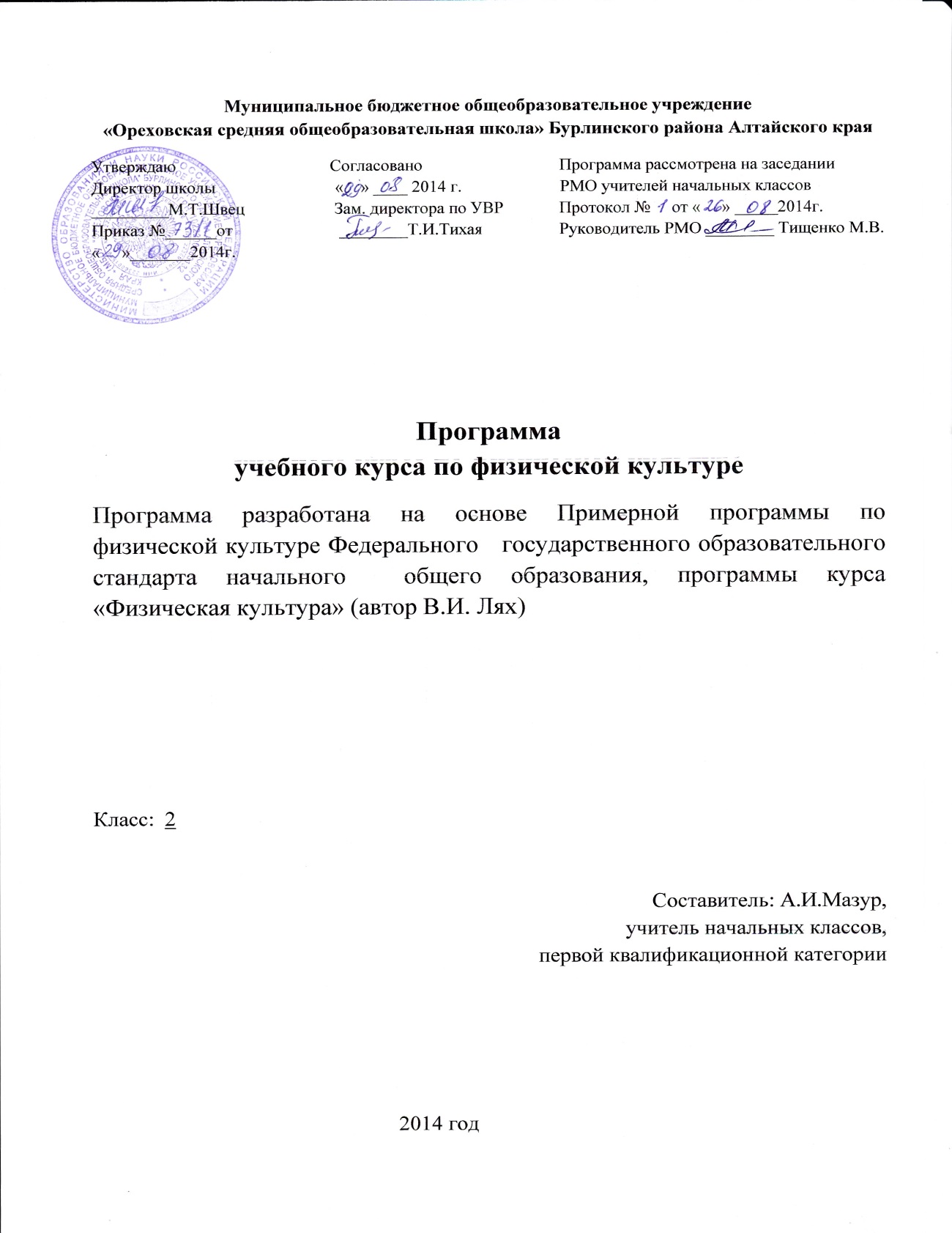 Рабочая  программа  составлена на основе Федерального государственного образовательного стандарта начального общего образования, примерной  программы по физической культуре (авторы В.И. Лях, А.А. Зданевич, М.: Просвещение, 2012), Концепции духовно-нравственного развития и воспитания личности гражданина России и планируемых результатов начального общего образования.В настоящее время выдвинута важная задача – разработка проблем формирования нового человека. Одним из аспектов этой важной проблемы – воспитание всесторонне и гармонически развитого человека, является раскрытие закономерностей растущего, развивающегося организма ребёнка. Успешное решение этой задачи во многом зависит от правильной постановки физического воспитания, начиная с самого раннего возраста. Совершенствование системы физического воспитания детей школьного возраста в настоящее время должно осуществляться за счет улучшения взаимосвязи ее основных звеньев и, прежде всего, ее ключевой формы – урока физической культуры.  Предметом  обучения  физической  культуре  в  начальной  школе является  двигательная  деятельность  человека  с  общеразвивающей направленностью.  В  процессе  овладения  этой  деятельностью  укрепляется здоровье, совершенствуются физические качества, осваиваются  определённые  двигательные  действия,  активно  развиваются  мышление, творчество и самостоятельность. Программа начального общего образования учебного предмета «Физическая культура» разработана в соответствии с требованиями  федерального государственного образовательного стандарта начального общего образования (2009). Она рассчитана на четыре года обучения, что определяет содержание образования и организацию образовательного процесса учебного предмета «Физическая культура» на ступени начального общего образования.Программа направлена на формирование физической культуры, общей культуры обучающихся, на их духовно-нравственное, социальное, личностное и интеллектуальное развитие, а также на личностное развитие и формирование учебной самостоятельности школьников (умения учиться).Цель программы:    формирование  у  учащихся  основ  здорового   образа   жизни,   развитие   творческой   самостоятельности  посредством  освоения  двигательной  деятельности.    Задачи:    – укреплять здоровье школьников посредством развития физических качеств и повышения функциональных возможностей жизнеобеспечивающих систем организма;    – совершенствовать жизненно важные навыки и умения посредством обучения подвижным играм, физическим упражнениям и техническим действиям из базовых видов спорта;    – формировать общие представления о физической культуре, её  значении  в  жизни  человека,  роли  в  укреплении  здоровья,  физическом развитии и физической подготовленности;    –  развивать  интерес  к  самостоятельным  занятиям  физическими упражнениями, подвижным играм, формам активного отдыха и досуга;    – обучать простейшим способам контроля за физической нагрузкой, отдельными показателями физического развития и физической подготовленности.    Базовым результатом образования в области физической культуры  в начальной школе является освоение учащимися основ физкультур ной деятельности. Кроме того, предмет «Физическая культура» способствует развитию личностных качеств учащихся и является средством  формирования  у  обучающихся  универсальных  действий. Эти действия выражаются в метапредметных  результатах  образовательного  процесса.  Описание места учебного предмета в учебном планеВ соответствии с Федеральным базисным учебным планом курс «Физическая культура» изучается с 1 по 4 класс по три часа в неделю. Общий объём учебного времени составляет 405 часов. Описание ценностных ориентиров содержания учебного предметаЦенность жизни – признание человеческой жизни величайшей ценностью, что реализуется в бережном отношении к другим людям и к природе.Ценность природы основывается на общечеловеческой ценности жизни, на осознании себя частью природного мира  частью живой и неживой природы. Любовь к природе - это бережное отношение к ней как к среде обитания и выживания человека, а также переживание чувства красоты, гармонии, её совершенства, сохранение и приумножение её богатства.Ценность человека как разумного существа, стремящегося к добру и самосовершенствованию, важность и необходимость соблюдения здорового образа жизни в единстве его составляющих: физического, психического и социально-нравственного здоровья. Ценность добра – направленность человека на развитие и сохранение жизни, через сострадание и милосердие как проявление высшей человеческой способности  любви.Ценность истины – это ценность научного познания как части культуры человечества, разума, понимания сущности бытия, мироздания. Ценность семьи как первой и самой значимой для развития ребёнка социальной и образовательной среды, обеспечивающей преемственность культурных традиций народов России от поколения к поколению и тем самым жизнеспособность российского общества. Ценность труда и творчества как естественного условия человеческой жизни, состояния нормального человеческого существования. Ценность свободы как свободы выбора человеком своих мыслей и поступков образа жизни, но свободы, естественно ограниченной нормами, правилами, законами общества, членом которого всегда по всей социальной сути является человек.Ценность социальной солидарности как признание прав и свобод человека, обладание чувствами справедливости, милосердия, чести, достоинства по отношению к себе и к другим людям. Ценность гражданственности – осознание человеком себя как члена общества, народа, представителя страны и государства.Ценность патриотизма  одно из проявлений духовной зрелости человека, выражающееся в любви к России, народу, малой родине, в осознанном желании служить Отечеству. Ценность человечества  осознание человеком себя как части мирового сообщества, для существования и прогресса которого необходимы мир, сотрудничество народов и уважение к многообразию их культур. Личностные, метапредметные и предметные результаты освоения учебного предмета.   Универсальными  действиями  учащихся  на  этапе  начального общего образования по физической культуре являются:    –  умения  организовывать  собственную  деятельность,  выбирать  и  использовать средства для достижения её цели;    – умения активно включаться в коллективную деятельность, взаимодействовать со сверстниками в достижении общих целей;    – умения доносить информацию в доступной, эмоционально яркой форме  в  процессе  общения  и  взаимодействия  со  сверстниками   и  взрослыми людьми.    Личностными   результатами   освоения   учащимися   содержания программы по физической культуре являются следующие умения:   – активно включаться в общение и взаимодействие со сверстниками на принципах уважения и доброжелательности, взаимопомощи и сопереживания;    – проявлять положительные качества личности и управлять своими эмоциями в различных (нестандартных) ситуациях и условиях;    –   проявлять   дисциплинированность,   трудолюбие   и   упорство   в достижении поставленных целей;    – оказывать бескорыстную помощь своим сверстникам, находить с ними общий язык и общие интересы.    Метапредметными результатами освоения учащимися содержания  программы по физической культуре являются следующие умения: – характеризовать явления (действия и поступки), давать им объективную оценку на основе освоенных знаний и имеющегося опыта;    –  находить  ошибки  при  выполнении  учебных  заданий,  отбирать способы их исправления;    –  общаться  и  взаимодействовать  со  сверстниками  на  принципах взаимоуважения и взаимопомощи, дружбы и толерантности;    – обеспечивать защиту и сохранность природы во время активного  отдыха и занятий физической культурой;    – организовывать самостоятельную деятельность с учётом требований её безопасности, сохранности инвентаря и оборудования, организации места занятий;    –  планировать  собственную  деятельность,  распределять  нагрузку и отдых в процессе её выполнения;    – анализировать и объективно оценивать результаты собственного труда, находить возможности и способы их улучшения;    –  видеть  красоту  движений,  выделять  и  обосновывать  эстетические признаки в движениях и передвижениях человека;    – оценивать красоту телосложения и осанки, сравнивать их с эталонными образцами;    –  управлять  эмоциями  при  общении  со  сверстниками  и  взрослыми, сохранять хладнокровие, сдержанность, рассудительность;    –  технически  правильно  выполнять  двигательные  действия  из базовых видов спорта, использовать их в игровой и соревновательной  деятельности.Предметными   результатами   освоения   учащимися   содержания программы по физической культуре являются следующие умения:    –  планировать  занятия  физическими  упражнениями  в  режиме дня, организовывать отдых и досуг с использованием средств физической культуры;    – излагать факты истории развития физической культуры, характеризовать её роль и значение в жизнедеятельности человека, связь с  трудовой и военной деятельностью;    –  представлять  физическую  культуру  как  средство  укрепления здоровья, физического развития и физической подготовки человека;    –  измерять  (познавать)  индивидуальные  показатели  физического развития   (длину   и   массу   тела),   развития   основных   физических  качеств;    – оказывать посильную помощь и моральную поддержку сверстникам  при  выполнении  учебных  заданий,  доброжелательно  и  уважительно объяснять ошибки и способы их устранения;    – организовывать и проводить со сверстниками подвижные игры и элементы соревнований, осуществлять их объективное судейство;    –  бережно  обращаться  с  инвентарём  и  оборудованием,  соблюдать требования техники безопасности к местам проведения;    –  организовывать  и  проводить  занятия  физической  культурой  с разной  целевой  направленностью,  подбирать  для  них  физические упражнения и выполнять их с заданной дозировкой нагрузки;    –  характеризовать  физическую  нагрузку  по  показателю  частоты пульса,  регулировать  ее  напряженность  во  время  занятий  по  развитию физических качеств;    –  взаимодействовать  со  сверстниками  по  правилам  проведения подвижных игр и соревнований;–  в  доступной  форме  объяснять  правила  (технику)  выполнения двигательных  действий,  анализировать  и  находить  ошибки,  эффективно их исправлять;    –   подавать   строевые   команды,   вести   подсчёт   при   выполнении общеразвивающих упражнений;    –  находить  отличительные  особенности  в  выполнении  двигательного действия разными учениками, выделять отличительные признаки и элементы;    –  выполнять  акробатические  и  гимнастические  комбинации  на высоком  техничном  уровне,  характеризовать  признаки  техничного исполнения;    – выполнять технические действия из базовых видов спорта, применять их в игровой и соревновательной деятельности;    –  выполнять  жизненно  важные  двигательные  навыки  и  умения различными  способами,  в  различных  изменяющихся,  вариативных условиях. Программа направлена на:   реализацию принципа вариативности, задающего возможность подбирать учебный материал в соответствии с возрастными особенностями учащихся;приобретение практических навыков и умений, в том числе и в самостоятельной деятельности, на формирование познавательной и предметной активности учащихся; расширение межпредметных связей, ориентирующих  на целостное формирование мировоззрения учащихся в области физической культуры,усиление оздоровительного эффекта, достигаемого в ходе выполнения физических упражнений,  физкультурно-оздоровительных мероприятиях, режиме дня, самостоятельных занятиях физическими упражнениями      Во II классе акцент в содержании обучения смещается на освоение школьниками новых двигательных действий, применяемых в гимнастике, лыжных гонках, легкоатлетических упражнений с элементами  спортивных игр. Вместе с тем сохраняется в большом объеме обучение комплексам общеразвивающих упражнений разной функциональной направленности.   Структура и содержание рабочей программы.     Рабочая программа составлена для обучающихся 8-9 лет. Количество учебных часов из федерального компонента 3 часа в неделю. Содержание раздела «Физическое совершенствование» ориентировано на гармоничное физическое развитие,  всестороннюю физическую подготовленность и укрепление здоровья обучающихся.  Сохраняя определенную традиционность,    раздел включает основные базовые виды программного материала – «Гимнастика с основами акробатики», «Легкая атлетика», «Лыжные гонки»  При этом каждый тематический раздел программы дополнительно включает подвижные игры, спортивные игры, которые по своему содержанию и направленности согласуются с соответствующим видом спорта.       Для повышения двигательной активности и привития мотивации к занятиям физическими упражнениями,  на каждом уроке физической культуры применяется игровой и соревновательный метод.      В процессе обучения используются  современные образовательные технологии: здоровьесберегающие технологии - привитие гигиенических навыков, навыков правильного дыхания, игр на свежем воздухе в целях закаливания, использование физических упражнений имеющих лечебно-воспитательный эффект, корригирующих и коррекционных упражнений;  Формы организации           Для более качественного освоения предметного содержания  уроки физической культуры подразделяются на три типа: с образовательно-познавательной, образовательно-предметной и образовательно-тренировочной направленностью:образовательно-познавательной направленности   знакомят с учебными знаниями,  обучают навыкам и умениям по организации и проведению самостоятельных занятий, с использованием ранее разученного учебного материала; образовательно-предметной направленности используются  для  формирования обучения  практическому материалу разделов гимнастики, легкой атлетики, подвижных игр, лыжной подготовки;  образовательно-тренировочной направленности используются для преимущественного развития физических качеств и решение соответствующих задач на этих уроках,   формируются представления о физической подготовке и физических качеств, обучают способам регулирования физической нагрузки, способам контроля   ее и влиянии на развитие систем организма.      Приобретаемые  знания умения и навыки в последующем закрепляются во внеурочных формах занятий: физкультурно-оздоровительных мероприятиях в режиме учебного и продленного дня, фузкультурно-массовых и спортивных мероприятиях, во внеклассной работе.Содержание курса по физкультуреЗнания о физической культуреФизическая культура как система разнообразных форм занятий физическими упражнениями по укреплению здоровья человека. Ходьба, бег, прыжки, лазанье, ползание, ходьба на лыжах, важные способы передвижения человека.Правила предупреждения травматизма во время занятий  физическими упражнениями: организация мест занятий, подбор одежды, обуви и инвентаря. Возникновение первых спортивных соревнований. Появление мяча, упражнений и игр с мячом. История зарождения древних Олимпийских игр. Физические упражнения, их отличие от естественных движений. Основные физические качества: сила, быстрота, выносливость, гибкость, равновесие. Закаливание организма.Способы физкультурной деятельности Выполнение утренней зарядки и гимнастики под музыку; проведение закаливающих процедур; выполнение упражнений, развивающих быстроту и равновесие, совершенствующих точность броска малого мяча. Подвижные игры и занятия физическими упражнениями во время прогулок. Измерение длины и массы тела.Физическое совершенствование Гимнастика с основами акробатики Организующие команды и приемы: повороты кругом с разделением по команде «Кругом! Раз-два»; перестроение по двое в шеренге и колонне; передвижение в колонне с разной дистанцией и темпом, по «диагонали» и «противоходом».
 Акробатические упражнения из положения лежа на спине, стойка на лопатках (согнув и выпрямив ноги); кувырок вперед в группировке; из стойки на лопатках полупереворот назад в стойку на коленях. Гимнастические упражнения прикладного характера: танцевальные упражнения, упражнения на низкой перекладине — вис на согнутых руках, вис стоя спереди, сзади, зависом одной, двумя ногами. Легкая атлетика  Бег: равномерный бег с последующим ускорением, челночный бег 3 х 10 м, бег с изменением частоты шагов. Броски большого мяча снизу из положения стоя и сидя из-за головы.
 Метание малого мяча на дальность из-за головы.
 Прыжки: на месте и с поворотом на 90° и 100°, по разметкам, через препятствия; в высоту с прямого разбега; со скакалкой.
 Лыжные гонки Передвижения на лыжах: попеременный двухшажный ход; Спуски в основной стойке;
 Подъем «лесенкой».  Торможение «плугом».Подвижные игрыНа материале гимнастики с основами акробатики: игровые задания с использованием строевых упражнений, упражнений на внимание, силу, ловкость и координацию.На материале лёгкой атлетики: прыжки, бег, метания и броски; упражнения на координацию, выносливость и быстроту.На материале лыжной подготовки: эстафеты в передвижении на лыжах, упражнения на выносливость и координацию.На материале спортивных игр:Футбол: удар по неподвижному и катящемуся мячу; остановка мяча; ведение мяча; подвижные игры на материале футбола.Баскетбол: специальные передвижения без мяча; ведение мяча;броски мяча в корзину; подвижные игры на материале  баскетбола.Требования к уровню подготовки учащихся 2 класса    В результате освоения Обязательного минимума содержания учебного предмета «Физическая культура» учащиеся  2 класса научатся: • ориентироваться в понятиях «физическая культура», «режим дня»; характеризовать роль и значение утренней зарядки, физкультминуток и физкультпауз, уроков физической культуры, закаливания, прогулок на свежем воздухе, подвижных игр, занятий спортом для укрепления здоровья, развитияосновных систем организма;• раскрывать на примерах (из истории, в том числе родного края, или из личного опыта) положительное влияние занятий физической культурой на физическое, личностное и социальное развитие;• ориентироваться в понятии «физическая подготовка», характеризовать основные физические качества (силу, быстроту, выносливость, координацию, гибкость) и различать их между собой;• организовывать места занятий физическими упражнениями и подвижными играми (как в помещении, так и на открытом воздухе), соблюдать правила поведения и предупреждения травматизма во время занятий физическими упражнениями.Выпускник получит возможность научиться:• выявлять связь занятий физической культурой с трудовой и оборонной деятельностью;• характеризовать роль и значение режима дня в сохранении и укреплении здоровья; планировать и корректировать режим дня с учётом своей учебной и внешкольной деятельности, показателей своего здоровья, физическогоразвития и физической подготовленности.             Способы физкультурной деятельностиВыпускник научится:• отбирать и выполнять комплексы упражнений для утренней зарядки и физкультминуток в соответствии с изученными правилами;• организовывать и проводить подвижные игры и соревнования во время отдыха на открытом воздухе и в помещении (спортивном зале и местах рекреации), соблюдать правила взаимодействия с игроками;• измерять показатели физического развития (рост, масса)и физической подготовленности (сила, быстрота, выносливость, гибкость), вести систематические наблюдения за их динамикой.Выпускник получит возможность научиться:• вести тетрадь по физической культуре с записями режима дня, комплексов утренней гимнастики, физкультминуток, общеразвивающих упражнений для индивидуальных занятий, результатов наблюдений за динамикой основных показателей физического развития и физической  подготовленности;• целенаправленно отбирать физические упражнения для индивидуальных занятий по развитию физических качеств;• выполнять простейшие приёмы оказания доврачебной помощи при травмах и ушибах.Физическое совершенствованиеВыпускник научится:• выполнять упражнения по коррекции и профилактике нарушения зрения и осанки, упражнения на развитие физических качеств (силы, быстроты, выносливости, координации, гибкости); оценивать величину нагрузки (большая, средняя, малая) по частоте пульса (с помощью специальной таблицы);• выполнять тестовые упражнения на оценку динамики индивидуального развития основных физических качеств;• выполнять организующие строевые команды и приёмы;• выполнять акробатические упражнения (кувырки, стойки, перекаты);• выполнять гимнастические упражнения на спортивных снарядах (перекладина, брусья, гимнастическое бревно);• выполнять легкоатлетические упражнения (бег, прыжки, метания и броски мяча разного веса и объёма);• выполнять игровые действия и упражнения из подвижных игр разной функциональной направленности.Выпускник получит возможность научиться:• сохранять правильную осанку, оптимальное телосложение;• выполнять эстетически красиво гимнастические и акробатические комбинации;• играть в баскетбол, футбол и волейбол по упрощённым правилам;• выполнять тестовые нормативы по физической подготовке;• плавать, в том числе спортивными способами;• выполнять передвижения на лыжах (для снежных регионов России).Легкоатлетические упражнения     Выполнять основы движения в ходьбе, беге, прыжках.   Бегать в равномерном темпе до 6 минут. Стартовать из различных исходных положений. Отталкиваться и приземляться на ноги в яму для прыжков с места и с зоны отталкивания 60-70 см.  Преодолевать с помощью бега и прыжков полосу из 3 препятствий. Прыгать в высоту с 4—5 шагов. Прыгать с поворотами на 180◦.     Метать мячи на дальность, заданное направление и в цель.Гимнастика с  элементами акробатики      Ходить, бегать и прыгать при изменении длины, частоты и ритма. Выполнять строевые упражнения,  принимать основные положения и движения рук, ног, туловища без предметов и с предметами.  Лазать по гимнастической лестнице, гимнастической стенке, канату.   Выполнять кувырок вперед, кувырок в сторону, стойку на лопатках согнув ноги. Ходить по бревну по рейки гимнастической скамейки, Выполнять висы и упоры, рекомендованные комплексной программой для учащихся 1—4 классов. Прыгать через скакалку.     Подвижные игры       Уметь играть в подвижные игры с бегом, прыжками, метаниями. Элементарно владеть мячом: держание, передача на расстояние до 5 м, ловля, ведение, броски в процессе соответственно подобранных подвижных игр. Играть в одну из игр, комплексно воздействующих на организм ребенка.
Лыжная подготовкаПеренос тяжести тела с лыжи на лыжу (на месте, в движении, прыжком с опорой на палки). Комплекс ОРУ с изменением поз тела, стоя на лыжах; скольжение на правой (левой) ноге после двух – трёх шагов; спуск с горы с изменяющимися сойками на лыжах; передвижение на лыжах  в режиме умеренной интенсивности, в чередовании с прохождением отрезков в режиме большой интенсивности, с ускорениями; прохождение тренировочных дистанций.Разделы программы ориентированы на формирование  и развитие  следующих видов УУДРаспределение учебного времени прохождения программного материала по физической культурево 2 классе при трёхразовых занятиях в неделюРаспределение учебного времени на виды программного материала                                                                                       ТЕМАТИЧЕСКОЕ ПЛАНИРОВАНИЕ2 класс 	. Подвижные игры на основе баскетбола-3ч . .                                                         Уровень физической подготовленности    2    класс                                                                                      КРИТЕРИИ И НОРМЫ ОЦЕНКИ ЗУНПри оценивании успеваемости учитываются индивидуальные возможности, уровень физического развития и двигательные возможности, последствия заболеваний учащихся. В 1 – 4 классах оценка за технику ставится лишь при выполнении упражнений в равновесии, лазанье, с элементами акробатики, при построениях, перестроениях, ходьбе. В остальных видах (бег, прыжки, метание, броски, ходьба) необходимо учитывать результат: секунды, количество, длину, высотуПо основам знаний.Оценивая знания учащихся, надо учитывать глубину и полноту знаний, аргументированность их изложения, умение учащихся использовать знания применительно к конкретным случаям и практическим занятиям физическими упражнениями.Оценка «5» выставляется за ответ, в котором учащийся демонстрирует глубокое понимание сущности материала, логично его излагает, используя примеры из практики, своего опыта.Оценка «4» ставится за ответ, в котором содержатся небольшие неточности и незначительные ошибки.Оценку «3» учащиеся получают за ответ, в котором отсутствует логическая последовательность, имеются пробелы в материале, нет должной аргументации и умения использовать знания в своем опыте.С целью проверки знаний используются различные методы.Метод опроса применяется в устной и письменной форме в паузах между выполнением упражнений, до начала и после выполнения заданий. Не рекомендуется использовать данный метод после значительных физических нагрузок.Весьма эффективным методом проверки знаний является демонстрация их учащимися в конкретной деятельности. Например, изложение знаний упражнений по развитию силы с выполнением конкретного комплекса и т. п.По технике владения двигательными действиями (умениями, навыками).Оценка «5» - двигательное действие выполнено правильно (заданным способом), точно, в надлежащем темпе, легко и четко.Оценка «4» - двигательное действие выполнено правильно, но недостаточно легко и четко, наблюдается некоторая скованность движений.Оценка «3» - двигательное действие выполнено в основном правильно, но допущена одна грубая или несколько мелких ошибок, приведших к неуверенному или напряженному выполнению.№ п/пРазделУчебные действияУУД1.Гимнастика с элементами акробатики.(построения и перестроения, общеразвивающие упражнения с предметами и без них;лазание и акробатические упражнения).Уметь выполнять упражнения по образцу;Применять правила безопасности при выполненииУпражнений;Выполнять  перестроения в строю;Следить за самочувствием при физических  нагрузках;Контролировать режимы нагрузки на организм.Подбирать комплекс упражнений для утренней гимнастики и самостоятельных занятий.Применять правила личной гигиены и требования к спортивной одежде.Личностные УУДЦенностно-смысловая ориентация учащихся,Действие смыслообразования,Нравственно-этическое оцениваниеКоммуникативные УУДУмение выражать свои мысли,Разрешение конфликтов, постановка вопросов.Управление поведением партнера: контроль, коррекция.Планирование сотрудничества с учителем и сверстниками.Построение  высказываний в соответствии с условиями коммуникации.Регулятивные УУДЦелеполагание, волевая саморегуляция, коррекция, оценка качества и уровня усвоения.Контроль в форме сличения с эталоном.Планирование промежуточных целей с учетом результата.Познавательные  УУДОбщеучебные:Умение структурировать знания,Выделение и формулирование учебной цели.Поиск и  выделение необходимой информацииАнализ объектов;Синтез, как составление целого из частейКлассификация объектов.2.Легкоатлетические упражнения(бег, метание, прыжки).Выполнять упражнения соответствующие возрасту;Уметь взаимодействовать в команде при проведении эстафет с элементами легкой атлетики;Наблюдать за правильностью выполнения упражнений;Выполнять требования правил безопасности при занятиях физической культурой;Применять правила личной гигиены и требования к спортивной одежде.Личностные УУДЦенностно-смысловая ориентация учащихся,Действие смыслообразования,Нравственно-этическое оцениваниеКоммуникативные УУДУмение выражать свои мысли,Разрешение конфликтов, постановка вопросов.Управление поведением партнера: контроль, коррекция.Планирование сотрудничества с учителем и сверстниками.Построение  высказываний в соответствии с условиями коммуникации.Регулятивные УУДЦелеполагание, волевая саморегуляция, коррекция, оценка качества и уровня усвоения.Контроль в форме сличения с эталоном.Планирование промежуточных целей с учетом результата.Познавательные  УУДОбщеучебные:Умение структурировать знания,Выделение и формулирование учебной цели.Поиск и  выделение необходимой информацииАнализ объектов;Синтез, как составление целого из частейКлассификация объектов.3.Лыжная подготовка. (простейшие правила обращения с лыжным инвентарем, основные строевые приемы с лыжами).Выполнять требования правил безопасности при занятиях физической культурой на лыжах;Применять правила личной гигиены и требования к спортивной одежде для занятий на воздухе;Передвигаться на лыжах скользящим шагом с палками и без них;Владеть способами поворотов на лыжах;Совершенствовать навыки взаимопомощи и взаимодействия с одноклассниками;Применять простейшие правила обращения с лыжами;Выполнять основные строевые приемы с лыжами.Личностные УУДЦенностно-смысловая ориентация учащихся,Действие смыслообразования,Нравственно-этическое оцениваниеКоммуникативные УУДУмение выражать свои мысли,Разрешение конфликтов, постановка вопросов.Управление поведением партнера: контроль, коррекция.Планирование сотрудничества с учителем и сверстниками.Построение  высказываний в соответствии с условиями коммуникации.Регулятивные УУДЦелеполагание, волевая саморегуляция, коррекция, оценка качества и уровня усвоения.Контроль в форме сличения с эталоном.Планирование промежуточных целей с учетом результата.Познавательные  УУДОбщеучебные:Умение структурировать знания,Выделение и формулирование учебной цели.Поиск и  выделение необходимой информацииАнализ объектов;Синтез, как составление целого из частейКлассификация объектов.4.Подвижные игры Спортивные игрыСовершенствовать навыки игровых умений;Понимание правил игры;Знать и применять правила безопасности при игровых ситуациях;Взаимодействовать с партнером и командой;Наблюдать за соблюдением правил игры;Формулировать высказывания своего мнения;Разрешать спорные игровые ситуации.Личностные УУДЦенностно-смысловая ориентация учащихся,Действие смыслообразования,Нравственно-этическое оцениваниеКоммуникативные УУДУмение выражать свои мысли,Разрешение конфликтов, постановка вопросов.Управление поведением партнера: контроль, коррекция.Планирование сотрудничества с учителем и сверстниками.Построение  высказываний в соответствии с условиями коммуникации.Регулятивные УУДЦелеполагание, волевая саморегуляция, коррекция, оценка качества и уровня усвоения.Контроль в форме сличения с эталоном.Планирование промежуточных целей с учетом результата.Познавательные  УУДОбщеучебные:Умение структурировать знания,Выделение и формулирование учебной цели.Поиск и  выделение необходимой информацииАнализ объектов;Синтез, как составление целого из частейКлассификация объектов.Количество часов (уроков)Количество часов (уроков)Количество часов (уроков)Количество часов (уроков)№Вид программного материалаЧетвертьЧетвертьЧетвертьЧетверть12341Основы знаний о физической культуреВ процессе урокаВ процессе урокаВ процессе урокаВ процессе урока   2Подвижные игры с элементами спортивных игр4363Гимнастика с элементами  акробатики184Легкоатлетические упражнения17165Лыжная подготовка306Подвижные игры62Итого102 час.102 час.102 час.102 час.№ п/пВид программного материалаКоличество часов ( уроков)1Базовая часть811.1Основы знаний  о физической культуреВ процессе урока1.2Легкоатлетические упражнения331.3Гимнастика с элементами акробатики181.4Лыжная подготовка302Вариативная часть212.1Подвижные  игры 82.3Подвижные  игры c элементами спортивных игр ( на основе баскетбола)13№п/п№п/пНомер урока, тема урокаДатаКол-во часовЭлементы содержания,решаемые проблемы, вводимые понятияПланируемые результаты ( в соответствии с ФГОС)Планируемые результаты ( в соответствии с ФГОС)Планируемые результаты ( в соответствии с ФГОС)Планируемые результаты ( в соответствии с ФГОС)№п/п№п/пНомер урока, тема урокаДатаКол-во часовЭлементы содержания,решаемые проблемы, вводимые понятияПредметные результатыВид контроляУУДЛичностные результаты112346789101Легкая атлетика (23 часа )Легкая атлетика (23 часа )Легкая атлетика (23 часа )Легкая атлетика (23 часа )Легкая атлетика (23 часа )Легкая атлетика (23 часа )Легкая атлетика (23 часа )Легкая атлетика (23 часа )Легкая атлетика (23 часа )Легкая атлетика (23 часа )1-5Инструктаж по ТБ Ходьба и бегХодьба и бег с перепрыгиванием через предметы.Ходьба и бег между предметамиБег 30м. тестЧелночный бегБег с ускорениемБег 30 м. 5Физическая культура как система укрепления здоровья человека.Разновидности ходьбы. Ходьба по разметкам.  Ходьба с преодолением препятствий. Бег с ускорением . Игра «Пятнашки» ОРУ. «Правила поведения на уроке физической культуры».Разметка, препятствие, ускорениеНаучатся правильно выполнять основные движения в ходьбе и беге; бегать с максимальной скоростью до Знать разновидности ходьбы. Распределять свои силы во время продолжительного бега; выполнять упражнения по профилактике нарушения осанки выполнять легкоатлетические упражнения (ходьба, бег); технически правильно держать корпус и руки в медленном беге в сочетании с дыханиемТекущийП. Правильно выполнять основные движения в ходьбе и беге; бегать с максимальной скоростью до К. использовать общие приемы решения поставленных задач; определять и кратко характеризовать физическую культуру как занятия физическими упражнениями, подвижными и спортивными играми; Р. формирование умения планировать, контролировать и оценивать учебные действия в соответствии с поставленной задачей и условиями ее реализации; определять наиболее эффективные способы достижения результата.Развитие мотивов учебной деятельности и личностный смысл учения, принятие и освоение роли обучающего; формирование       установки на безопасный, здоровый образ жизни1-5Инструктаж по ТБ Ходьба и бегХодьба и бег с перепрыгиванием через предметы.Ходьба и бег между предметамиБег 30м. тестЧелночный бегБег с ускорениемБег 30 м. 5Способы  передвижения человекаРазновидности ходьбы. Ходьба по разметкам.  Ходьба с преодолением препятствий. Бег с ускорением . Игра «Пятнашки» ОРУ. Челночный бег. Развитие скоростных и координационных способностейНаучатся правильно выполнять основные движения в ходьбе и беге; бегать с максимальной скоростью до Текущий1-5Инструктаж по ТБ Ходьба и бегХодьба и бег с перепрыгиванием через предметы.Ходьба и бег между предметамиБег 30м. тестЧелночный бегБег с ускорениемБег 30 м. 5Способы  передвижения человекаРазновидности ходьбы. Ходьба по разметкам.  Ходьба с преодолением препятствий. Бег с ускорением . Игра «Пятнашки» ОРУ. Челночный бег. Развитие скоростных и координационных способностейНаучатся правильно выполнять основные движения в ходьбе и беге; бегать с максимальной скоростью до Текущий1-5Инструктаж по ТБ Ходьба и бегХодьба и бег с перепрыгиванием через предметы.Ходьба и бег между предметамиБег 30м. тестЧелночный бегБег с ускорениемБег 30 м. 5Важность развития основных физических качеств в истории развития человечества.Разновидности ходьбы. Ходьба по разметкам.  Ходьба с преодолением препятствий. Бег с ускорением . Игра «Пятнашки» ОРУ. Развитие скоростных и координационных способностейНаучатся правильно выполнять основные движения в ходьбе и беге; бегать с максимальной скоростью до Текущий учёт1-5Инструктаж по ТБ Ходьба и бегХодьба и бег с перепрыгиванием через предметы.Ходьба и бег между предметамиБег 30м. тестЧелночный бегБег с ускорениемБег 30 м. 5Важность развития основных физических качеств в истории развития человечества.Разновидности ходьбы. Ходьба по разметкам.  Ходьба с преодолением препятствий. Бег с ускорением . Игра «Пятнашки» ОРУ. Развитие скоростных и координационных способностейНаучатся правильно выполнять основные движения в ходьбе и беге; бегать с максимальной скоростью до Текущий учёт6-8Прыжки с поворотом 3Физические упражнения  и  их  влияние на развитие физических качеств. Основные  физические качества: сила, быстрота, выносливость, ловкость, гибкость и равновесие.Прыжки с поворотом на 180. Прыжок в длину с разбега 3–5 шагов. Прыжок с места. ОРУ. Игра «К своим флажкам». Эстафеты. Челночный бег. Развитие скоростных и координационных способностейПрыжки с поворотом, прыжок в длину с разбега, прыжок с местаНаучатся правильно выполнять основные движения в прыжках; правильно приземляться в яму на две ногиОписывать технику прыжковых упражнений.Осваивать технику прыжковыхупражнений. Научатся: выполнять легкоатлетические упражнения; технически правильно отталкиваться и приземлятьсяТекущийП. Правильно выполнять основные движения в прыжках; правильно приземляться в яму на две ногиК. использовать общие приемы решения поставленных задач; определять и кратко характеризовать физическую культуру как занятия физическими упражнениями, подвижными и спортивными играми. Р. формирование умения планировать, контролировать и оценивать учебные действия в соответствии с поставленной задачей и условиями ее реализации; определять наиболее эффективные способы достижения результата.Развитие мотивов учебной деятельности и личностный смысл учения, принятие и освоение роли обучающего; формирование       установки на безопасный, здоровый образ жизниПрыжок в длину с местаПрыжок в длину с разбегаСоставление режима  дня.  Выполнение простейших закаливающих процедур, комплексов упражнений.Прыжки с поворотом на 180. Прыжок в длину с разбега 3–5 шагов. Прыжок с высоты до 40 см. ОРУ. Игра «К своим флажкам». Эстафеты. Челночный бег. Развитие скоростных и координационных способностейНаучатся правильно выполнять основные движения в прыжках; правильно приземляться в яму на две ногиТекущий учётПрыжок в длину с местаПрыжок в длину с разбегаКомплексы физических упражнений для утренней зарядки, физкультминуток, занятий по  профилактике и  коррекции нарушений осанки.Прыжок с высоты до 40 см. ОРУ. Игра «Прыгающие воробушки». Эстафеты. Челночный бег. Развитие скоростных и координационных способностейНаучатся правильно выполнять основные движения в прыжках; правильно приземляться в яму на две ногиТекущий учёт     9-11МетаниеМетание в цельМетание с разбега на дальностьМетание с разбега на дальность3Метание малого мяча в горизонтальную и вертикальную цель (22 м) с расстояния 4–5 м. ОРУ. Эстафеты. Развитие скоростно-силовых способностейМетание, малый мяч, горизонтальная и вертикальная цельНаучатся правильно выполнять основные движения в метании; метать различные пред-меты и мячи на дальность с места, из различных положенийОписывать технику метания малого мяча. Освоят технику метания малого мяча.Соблюдать правила техники безопасности при метании малого мяча. Проявлять качества силы, быстроты и координации при метании малого мячаТекущийП. Уметь правильно выполнять основные движения в метании; метать различные предметы и мячи на дальность с места, из различных положенийК. формулировать учебные задачи вместе с учителем; коррекция – вносить изменения в план действия... осуществлять взаимный контроль в совместной деятельностиР. формирование умения планировать, контролировать и оценивать учебные действия в соответствии с поставленной задачей и условиями ее реализации; определять наиболее эффективные способы достижения результата.Развитие мотивов учебной деятельности и личностный смысл учения, принятие и освоение роли обучающего; формирование       установки на безопасный, здоровый образ жизни     9-11МетаниеМетание в цельМетание с разбега на дальностьМетание с разбега на дальность3Комплексы упражнений на  развитие физических качеств. Комплексы дыхательных упражнений. Гимнастика для  глаз.Метание малого мяча в горизонтальную и вертикальную цель (22 м) с расстояния 4–5 м. Метание набивного мяча. ОРУ. Эстафеты. Развитие скоростно-силовых способностейНаучатся правильно выполнять основные движения в метании; метать различные предметы и мячи на дальность с места, из различных положенийТекущий     9-11МетаниеМетание в цельМетание с разбега на дальностьМетание с разбега на дальность3Метание малого мяча в горизонтальную и вертикальную цель (22 м) с расстояния 4–5 м. Метание набивного мяча. ОРУ. Эстафеты. Подвижная игра «Защита укрепления». Развитие скоростно-силовых способностейНаучатся правильно выполнять основные движения в метании; метать различные предметы и мячи на дальность с места, из различных положенийТекущий учёт     12-17Бег по пересеченной местностиРавномерный бегПреодоление малых препятствий6Ходьба, бег, прыжки, лазанье, ползание, ходьба на лыжах как жизненно важные способы передвижения человека.Равномерный бег 3 мин. ОРУ. Чередование ходьбы и бега (50 бег, 100 ходьба). Преодоление малых препятствий. . Развитие выносливости. Игра «Третий лишний»Равномерный бег, выносливостьНаучатся  пробегать в равномерном темпе 10 минут, чередовать ходьбу с бегомвыполнять упражнения на развитие физических качеств (силы, быстроты, выносливости); осуществлять быструю ходьбу и медленный бег на местностиТекущийП. Уметь пробегать в равномерном темпе 10 минут; чередовать ходьбу с бегомК. взаимодействие – слушать собеседника, задавать вопросы, строить для партнера понятные рассужденияР.  целеполагание – ставить новые задачи в сотрудничестве с учителем.Самоопределение – внутренняя позиция школьника на основе положительного отношения к школе     12-17Бег по пересеченной местностиРавномерный бегПреодоление малых препятствий6Равномерный бег 4 мин. ОРУ. Чередо-вание ходьбы и бега (50 бег, 100 ходьба). Преодоление малых препятствий. ОРУ. Развитие выносливости. Игра «Третий лишний»Равномерный бег, выносливостьНаучатся пробегать в равномерном темпе 10 минут, чередовать ходьбу с бегомвыполнять упражнения на развитие физических качеств (силы, быстроты, выносливости); осуществлять быструю ходьбу и медленный бег на местностиТекущийП. Уметь пробегать в равномерном темпе 10 минут; чередовать ходьбу с бегомК. взаимодействие – слушать собеседника, задавать вопросы, строить для партнера понятные рассужденияР.  целеполагание – ставить новые задачи в сотрудничестве с учителем.Самоопределение – внутренняя позиция школьника на основе положительного отношения к школеБег 500м.Чередование ходьбы и бегаБег с ускорениемИстория развития физической культуры и первых соревнований.Равномерный бег 4 мин. ОРУ. Чередование ходьбы и бега (60 бег,90 ходьба). Преодоление малых препятствий. ОРУ. Развитие выносливости. Игра «Пятнашки»Равномерный бег, выносливостьНаучатся  пробегать в равномерном темпе 10 минут, чередовать ходьбу с бегомТекущий.Уметь пробегать в равномерном темпе 10 минут; чередовать ходьбу с бегомК. взаимодействие – слушать собеседника, задавать вопросы, строить для партнера понятные рассужденияР.  целеполагание – ставить новые задачи в сотрудничестве с учителем.Самоопределение – внутренняя позиция школьника на основе положительного отношения к школеБег 500м.Чередование ходьбы и бегаБег с ускорениемРавномерный бег5 мин. ОРУ. Чередование ходьбы и бега (60 бег, 90 ходьба). Преодоление малых препятствий. . Развитие выносливости. Игра «Пустое место»Научатся  пробегать в равномерном темпе 10 минут, чередовать ходьбу с бегомТекущий.Уметь пробегать в равномерном темпе 10 минут; чередовать ходьбу с бегомК. взаимодействие – слушать собеседника, задавать вопросы, строить для партнера понятные рассужденияР.  целеполагание – ставить новые задачи в сотрудничестве с учителем.Самоопределение – внутренняя позиция школьника на основе положительного отношения к школеБег 500м.Чередование ходьбы и бегаБег с ускорениемОсобенности физической культуры разных народов.Равномерный бег6 мин. ОРУ. Чередование ходьбы и бега (60 бег,90 ходьба). Преодоление малых препятствий. ОРУ. Развитие выносливости. Игра «Салки с выручкой»Научатся  пробегать в равномерном темпе 10 минут, чередовать ходьбу с бегомТекущий.Уметь пробегать в равномерном темпе 10 минут; чередовать ходьбу с бегомК. взаимодействие – слушать собеседника, задавать вопросы, строить для партнера понятные рассужденияР.  целеполагание – ставить новые задачи в сотрудничестве с учителем.Самоопределение – внутренняя позиция школьника на основе положительного отношения к школеБег 500м.Чередование ходьбы и бегаБег с ускорениемРавномерный бег 7 мин. ОРУ. Чередование ходьбы и бега (60 бег, 90 ходьба). Преодоление малых препятствий. ОРУ. Развитие выносливости. Игра «Рыбаки и рыбки»Научатся пробегать в равномерном темпе 10 минут, чередовать ходьбу с бегомТекущий2           Подвижные игры           Подвижные игры           Подвижные игры           Подвижные игры           Подвижные игры           Подвижные игры           Подвижные игры           Подвижные игры18- 23Урок-игра.«К своим флажкам», «Два мороза». Спортивные эстафетыОРУ в движении. Игры: «Прыгающие воробушки»Игры:            « Попади в мяч », «Верёвочка под ногами»6Физические упражнения, их  влияние на физическое развитие и развитие физических качествОРУ. Игры: «К своим флажкам», «Два мороза». « Пятнашки». Эстафеты. Развитие скоростно-силовых способностей Пройденные названия качеств и подвижных игр.Научатся называть игры и формулировать их правила; организовывать места занятий физическими упражнениями и подвижными играми; соблюдать правила поведения и предупреждения травматизма во время занятийТекущийП. Уметь играть в подвижные игры с бегом, прыжками, метаниямиК. планирование учебного сотрудничества – определять общую цель и пути ее достижения; договариваться о распределении функций и ролей в совместной деятельности Р. планирование – выбирать действия в соответствии с поставленной задачей и условиями ее решения.П. Уметь играть в подвижные игры с бегом, прыжками, метаниямиК. планирование учебного сотрудничества – определять общую цель и пути ее достижения; договариваться о распределении функций и ролей в совместной деятельности Р. планирование – выбирать действия в соответствии с поставленной задачей и условиями ее решения.внутренняя позиция школьника на основе положительного отношения к уроку физической культуры; умение не создавать конфликтов и находить выходы из спорных ситуацийвнутренняя позиция школьника на основе положительного отношения к уроку физической культуры; сознание ответственности человека за общее благополучие18- 23Урок-игра.«К своим флажкам», «Два мороза». Спортивные эстафетыОРУ в движении. Игры: «Прыгающие воробушки»Игры:            « Попади в мяч », «Верёвочка под ногами»6Физические упражнения, их  влияние на физическое развитие и развитие физических качествОРУ. Игры: «К своим флажкам», «Два мороза». « Пятнашки». Эстафеты. Развитие скоростно-силовых способностей Пройденные названия качеств и подвижных игр.Научатся называть игры и формулировать их правила; организовывать места занятий физическими упражнениями и подвижными играми; соблюдать правила поведения и предупреждения травматизма во время занятийТекущийП. Уметь играть в подвижные игры с бегом, прыжками, метаниямиК. планирование учебного сотрудничества – определять общую цель и пути ее достижения; договариваться о распределении функций и ролей в совместной деятельности Р. планирование – выбирать действия в соответствии с поставленной задачей и условиями ее решения.П. Уметь играть в подвижные игры с бегом, прыжками, метаниямиК. планирование учебного сотрудничества – определять общую цель и пути ее достижения; договариваться о распределении функций и ролей в совместной деятельности Р. планирование – выбирать действия в соответствии с поставленной задачей и условиями ее решения.внутренняя позиция школьника на основе положительного отношения к уроку физической культуры; умение не создавать конфликтов и находить выходы из спорных ситуацийвнутренняя позиция школьника на основе положительного отношения к уроку физической культуры; сознание ответственности человека за общее благополучие18- 23Урок-игра.«К своим флажкам», «Два мороза». Спортивные эстафетыОРУ в движении. Игры: «Прыгающие воробушки»Игры:            « Попади в мяч », «Верёвочка под ногами»6Физическая подготовка и её связь с развитием основных физических качествОРУ в движении. Игры: «Прыгающие воробушки», «Зайцы в огороде». « Посадка картофеля».Эстафеты. Развитие скоростно-силовых способностей Научатся называть игры и формулировать их правила; организовывать места занятий физическими упражнениями и подвижными играми; соблюдать правила поведения и предупреждения травматизма во время занятийП. Уметь играть в подвижные игры с бегом, прыжками, метаниямиК. планирование учебного сотрудничества – определять общую цель и пути ее достижения; договариваться о распределении функций и ролей в совместной деятельности Р. планирование – выбирать действия в соответствии с поставленной задачей и условиями ее решения.П. Уметь играть в подвижные игры с бегом, прыжками, метаниямиК. планирование учебного сотрудничества – определять общую цель и пути ее достижения; договариваться о распределении функций и ролей в совместной деятельности Р. планирование – выбирать действия в соответствии с поставленной задачей и условиями ее решения.внутренняя позиция школьника на основе положительного отношения к уроку физической культуры; умение не создавать конфликтов и находить выходы из спорных ситуацийвнутренняя позиция школьника на основе положительного отношения к уроку физической культуры; сознание ответственности человека за общее благополучие18- 23Урок-игра.«К своим флажкам», «Два мороза». Спортивные эстафетыОРУ в движении. Игры: «Прыгающие воробушки»Игры:            « Попади в мяч », «Верёвочка под ногами»618- 23Урок-игра.«К своим флажкам», «Два мороза». Спортивные эстафетыОРУ в движении. Игры: «Прыгающие воробушки»Игры:            « Попади в мяч », «Верёвочка под ногами»6Характеристика основных  физических качеств: силы, быстроты, выносливости, гибкости и равновесия.ОРУ. ОРУ в движении. Игры: « Попади в мяч », «Верёвочка под ногами»: «Лисы и куры», «Точный расчет». Эстафеты. Развитие скоростно-силовых способностей Пройденные названия качеств и подвижных игр.Научатся: организовывать и проводить подвижные игры в помещении; соблюдать правила взаимодействия с игрокамиТекущий18- 23Урок-игра.«К своим флажкам», «Два мороза». Спортивные эстафетыОРУ в движении. Игры: «Прыгающие воробушки»Игры:            « Попади в мяч », «Верёвочка под ногами»6Характеристика основных  физических качеств: силы, быстроты, выносливости, гибкости и равновесия.ОРУ. ОРУ в движении. Игры: « Попади в мяч », «Верёвочка под ногами»: «Лисы и куры», «Точный расчет». Эстафеты. Развитие скоростно-силовых способностей Пройденные названия качеств и подвижных игр.Научатся: организовывать и проводить подвижные игры в помещении; соблюдать правила взаимодействия с игрокамиТекущий3Гимнастика с элементами акробатики (22 часа)Гимнастика с элементами акробатики (22 часа)Гимнастика с элементами акробатики (22 часа)Гимнастика с элементами акробатики (22 часа)Гимнастика с элементами акробатики (22 часа)Гимнастика с элементами акробатики (22 часа)Гимнастика с элементами акробатики (22 часа)Гимнастика с элементами акробатики (22 часа)Гимнастика с элементами акробатики (22 часа)24-29Акробатика.Строевые упражнения. Кувырок вперёд.6Физическая нагрузка и её влияние на повышение частоты сердечных сокращений.Размыкание и смыкание приставными шагами. Перестроение из колонны по одному в колонну по два. Кувырок вперед, стойка на лопатках, согнув ноги. Из стойки на лопатках, согнув ноги, перекат вперед в упор присев. Кувырок в сторону. ОРУ. Развитие координационных способностей. Инструктаж по ТБГимнастика Приставные шаги, гимнастические снарядыНаучатся  выполнять строевые команды, акробатические элементы раздельно и в комбинацииРазличать и выполнять строевые команды. Выполнять акробатические элементы – кувырки, стойки, перекаты; соблюдать правила поведения во время занятий физическими упражнениямиТекущийП.Уметь выполнять строевые команды, акробатические элементы раздельно и в комбинацииК. инициативное сотрудничество – ставить вопросы, обращать за помощью, слушать собеседникаР. планирование – выполнять действия в соответствии с поставленной задачей и условиями ее реализации.проявляют положительное отношение к школе, к занятиям физической культуройСтойка на лопаткахАкробатическая комбинацияАкробатическая комбинацияМостик со страховкойКувырок в сторону. Мостьик со страховкойИзмерение частоты сердечных сокращений во время выполнения физических упражнений.Размыкание и смыкание приставными шагами. Перестроение из колонны по одному в колонну по два. Кувырок вперед, стойка на лопатках, согнув ноги. Из стойки на лопатках, согнув ноги, перекат вперед в упор присев. Кувырок в сторону. ОРУ. Развитие координационных способностей. Название гимнастических снарядовНаучатся  выполнять строевые команды, акробатические элементы раздельно и в комбинацииТекущийСтойка на лопаткахАкробатическая комбинацияАкробатическая комбинацияМостик со страховкойКувырок в сторону. Мостьик со страховкойИзмерение частоты сердечных сокращений во время выполнения физических упражнений.Размыкание и смыкание приставными шагами. Перестроение из колонны по одному в колонну по два. Кувырок вперед, стойка на лопатках, согнув ноги. Из стойки на лопатках, согнув ноги, перекат вперед в упор присев. Кувырок в сторону. ОРУ. Развитие координационных способностей. Название гимнастических снарядовНаучатся  выполнять строевые команды, акробатические элементы раздельно и в комбинацииТекущийСтойка на лопаткахАкробатическая комбинацияАкробатическая комбинацияМостик со страховкойКувырок в сторону. Мостьик со страховкойРазмыкание и смыкание приставными шагами. Перестроение из колонны по одному в колонну по два. Выполнение комбинации из разученных элементов. Кувырок вперед, стойка на лопатках, согнув ноги. Из стойки на лопатках, согнув ноги, перекат вперед в упор присев. Кувырок в сторону. ОРУ. Развитие координационных способностейНаучатся  выполнять строевые команды, акробатические элементы раздельно и в комбинацииТекущий учётСтойка на лопаткахАкробатическая комбинацияАкробатическая комбинацияМостик со страховкойКувырок в сторону. Мостьик со страховкойРазмыкание и смыкание приставными шагами. Перестроение из колонны по одному в колонну по два. Выполнение комбинации из разученных элементов. Кувырок вперед, стойка на лопатках, согнув ноги. Из стойки на лопатках, согнув ноги, перекат вперед в упор присев. Кувырок в сторону. ОРУ. Развитие координационных способностейНаучатся  выполнять строевые команды, акробатические элементы раздельно и в комбинации Различать и выполнять строевые команды. Выполнять акробатические элементы – кувырки, стойки, перекаты; соблюдать правила поведения во время занятий физическими упражнениямиТекущийП.Уметь выполнять строевые команды, акробатические элементы раздельно и в комбинацииК. инициативное сотрудничество – ставить вопросы, обращать за помощью, слушать собеседникаР. планирование – выполнять действия в соответствии с поставленной задачей и условиями ее реализацииСамооценка на основе успешной деятельности и показателей результатовСтойка на лопаткахАкробатическая комбинацияАкробатическая комбинацияМостик со страховкойКувырок в сторону. Мостьик со страховкойМифы Древней Греции о зарождении Олимпийских игр.Перестроение из колонны по одному в колонну по два. Из стойки на лопатках, согнув ноги, перекат вперед в упор присев. Кувырок в сторону. ОРУ. Развитие координационных способностей. Игра «Фигуры»Гимнастика Приставные шаги, гимнастические снаряды, комбинацияНаучатся  выполнять строевые команды, акробатические элементы раздельно и в комбинацииТекущий учётП.Уметь выполнять строевые команды, акробатические элементы раздельно и в комбинацииК. инициативное сотрудничество – ставить вопросы, обращать за помощью, слушать собеседникаР. планирование – выполнять действия в соответствии с поставленной задачей и условиями ее реализацииСамооценка на основе успешной деятельности и показателей результатов30-35Висы.Строевые упражненияПоднятие ног из положения висаПодтягива-ние на высокой (м) и низкой( д)перекладинеПодъём туловища из положения лёжа6Передвижение в колонне по одному по указанным ориентирам. Выполнение команды «На два (четыре) шага разомкнись!» Вис стоя и лежа. В висе спиной к гимнастической скамейке поднимание согнутых и прямых ног. ОРУ с предметами. Игра «Змейка». Развитие силовых способностейВис лежа и стояНаучатся  выполнять висы, подтягивание в висеПравильно выполнять висы для укрепления брюшного пресса; характеризовать роль и значение уроков физической культуры для укрепления здоровьяТекущийП.Уметь выполнять висы, подтягивание в висеК. взаимодействие – слушать собеседника, формулировать свои затрудненияР. планирование – выбирать действия в соответствии с поставленной задачей и условиями ее реализацииНавыки сотрудничества в разных ситуациях; формирование       установки на безопасный, здоровый образ жизни30-35Висы.Строевые упражненияПоднятие ног из положения висаПодтягива-ние на высокой (м) и низкой( д)перекладинеПодъём туловища из положения лёжа6Передвижение в колонне по одному по указанным ориентирам. Выполнение команды «На два (четыре) шага разомкнись!» Вис стоя и лежа. В висе спиной к гимнастической скамейке поднимание согнутых и прямых ног. ОРУ с предметами. Игра «Змейка». Развитие силовых способностейВис лежа и стояНаучатся  выполнять висы, подтягивание в висеПравильно выполнять висы для укрепления брюшного пресса; характеризовать роль и значение уроков физической культуры для укрепления здоровьяТекущийП.Уметь выполнять висы, подтягивание в висеК. взаимодействие – слушать собеседника, формулировать свои затрудненияР. планирование – выбирать действия в соответствии с поставленной задачей и условиями ее реализацииНавыки сотрудничества в разных ситуациях; формирование       установки на безопасный, здоровый образ жизни30-35Висы.Строевые упражненияПоднятие ног из положения висаПодтягива-ние на высокой (м) и низкой( д)перекладинеПодъём туловища из положения лёжа6Передвижение в колонне по одному по указанным ориентирам. Выполнение команды «На два (четыре) шага разомкнись!» Вис стоя и лежа. В висе спиной к гимнастической скамейке поднимание согнутых и прямых ног. ОРУ с предметами. Игра «Змейка». Развитие силовых способностейНаучатся выполнять висы, подтягивание в висеПравильно выполнять висы для укрепления брюшного пресса; характеризовать роль и значение уроков физической культуры для укрепления здоровьяТекущий учётП.Уметь выполнять висы, подтягивание в висеК. взаимодействие – слушать собеседника, формулировать свои затрудненияР. планирование – выбирать действия в соответствии с поставленной задачей и условиями ее реализацииНавыки сотрудничества в разных ситуациях; формирование       установки на безопасный, здоровый образ жизни30-35Висы.Строевые упражненияПоднятие ног из положения висаПодтягива-ние на высокой (м) и низкой( д)перекладинеПодъём туловища из положения лёжа6Причины травм на занятиях физическими упражнениями. Правила оказания первой помощи.Передвижение в колонне по одному по указанным ориентирам. Выполнение команды «На два (четыре) шага разомкнись!» Вис стоя и лежа. В висе спиной к гимнастической скамейке поднимание согнутых и прямых ног. Вис на согнутых руках. Подтягивание в висе. ОРУ с предметами. Игра «Змейка». Развитие силовых способностейНаучатся выполнять висы, подтягивание в висеТекущий30-35Висы.Строевые упражненияПоднятие ног из положения висаПодтягива-ние на высокой (м) и низкой( д)перекладинеПодъём туловища из положения лёжа6Одна Победа, два событияПередвижение в колонне по одному по указанным ориентирам. Выполнение команды «На два (четыре) шага разомкнись!» Вис стоя и лежа. В висе спиной к гимнастической скамейке поднимание согнутых и прямых ног.  Вис на согнутых руках. Подтягивание в висе. ОРУ с предметами. Игра «Змейка». Развитие силовых способностейНаучатся выполнять висы, подтягивание в висе, поднимать туловище из положения лёжаТекущий учёт36-41Опорный прыжок,лазаниеХодьба на носках и пятках по гимнастической скамейке. Лазанье по гимнастической лестнице вверх, вниз, влево, вправо. Прыжки через  скакалку.Лазание по канатуЛазание по гимнастической скамейке Перелезание через коня6ОРУ в движении. Лазание по наклонной скамейке в упоре присев, в упоре стоя на коленях и лежа на животе. Лазание по гимнастической стенке с одновременным перехватом рук и перестановкой рук. Игра «Иголочка и ниточка». Развитие координационных способностейОпорный прыжок, лазание.Научатся лазать по гимнастической стенке, канату; выполнять опорный прыжокВыполнять упражнения на гимнастической скамейке на развитие координации движений.ТекущийП. Уметь лазать по гимнастической стенке, канату; выполнять опорный прыжокК. инициативное сотрудничество – проявлять активность во взаимодействии для решения задачР. целеполагание – формулировать учебную задачу в сотрудничестве с учителемвнутренняя позиция школьника на основе положительного отношения к уроку физической культуры; умение не создавать конфликтов и находить выходы из спорных ситуаций36-41Опорный прыжок,лазаниеХодьба на носках и пятках по гимнастической скамейке. Лазанье по гимнастической лестнице вверх, вниз, влево, вправо. Прыжки через  скакалку.Лазание по канатуЛазание по гимнастической скамейке Перелезание через коня6Виды физических упражнений, их отличие от обычных движений человекаОРУ в движении. Лазание по наклонной скамейке в упоре присев, в упоре стоя на коленях и лежа на животе. Игра «Кто приходил?». Развитие координационных способностейП. Уметь лазать по гимнастической стенке, канату; выполнять опорный прыжокК. инициативное сотрудничество – проявлять активность во взаимодействии для решения задачР. целеполагание – формулировать учебную задачу в сотрудничестве с учителемвнутренняя позиция школьника на основе положительного отношения к уроку физической культуры; умение не создавать конфликтов и находить выходы из спорных ситуаций36-41Опорный прыжок,лазаниеХодьба на носках и пятках по гимнастической скамейке. Лазанье по гимнастической лестнице вверх, вниз, влево, вправо. Прыжки через  скакалку.Лазание по канатуЛазание по гимнастической скамейке Перелезание через коня6ОРУ в движении. Лазание по наклонной скамейке в упоре присев, в упоре стоя на коленях и лежа на животе. Лазание по гимнастической стенке с одновременным перехватом рук и перестановкой рук. Игра «Иголочка и ниточка». Развитие координационных способностейОпорный прыжок, лазание, гимнастическая стенкаНаучатся лазать по гимнастической стенке, канату; выполнять прыжок в высотуТекущий П. Уметь лазать по гимнастической стенке, канату; выполнять опорный прыжокК. инициативное сотрудничество – проявлять активность во взаимодействии для решения задачР. целеполагание – формулировать учебную задачу в сотрудничестве с учителемвнутренняя позиция школьника на основе положительного отношения к уроку физической культуры; умение не создавать конфликтов и находить выходы из спорных ситуаций36-41Опорный прыжок,лазаниеХодьба на носках и пятках по гимнастической скамейке. Лазанье по гимнастической лестнице вверх, вниз, влево, вправо. Прыжки через  скакалку.Лазание по канатуЛазание по гимнастической скамейке Перелезание через коня6Историческая взаимосвязь народных игр с современными спортивными соревнованиями.Перешагивание через набивные мячи. Стойка на двух и одной ноге на бревне. ОРУ в движении. Лазание по наклонной скамейке в упоре присев, в упоре стоя на коленях и лежа на животе. Лазание по гимнастической стенке с одновременным перехватом рук и перестановкой рук. Перелезание через коня, бревно. Игра «Иголочка и ниточка». Развитие координационных способностейНаучатся лазать по гимнастической стенке, канату; выполнять опорный прыжокВыполнять упражнения на гимнастической скамейке и бревне, на развитие координации движенийТекущий36-41Опорный прыжок,лазаниеХодьба на носках и пятках по гимнастической скамейке. Лазанье по гимнастической лестнице вверх, вниз, влево, вправо. Прыжки через  скакалку.Лазание по канатуЛазание по гимнастической скамейке Перелезание через коня6Перешагивание через набивные мячи. Стойка на двух и одной ноге на бревне. ОРУ в движении. Лазание по гимнастической стенке с одновременным перехватом рук и перестановкой рук. Перелезание через коня, бревно. Игра «Слушай сигнал». Развитие координационных способностейНаучатся лазать по гимнастической стенке, канату; выполнять опорный прыжокТекущийПрыжок в высоту способом « перешаги-вание»Перешагивание через набивные мячи. Стойка на двух и одной ноге на бревне. ОРУ в движении. Лазание по наклонной скамейке в упоре присев, в упоре стоя на коленях и лежа на животе. Лазание по гимнастической стенке с одновременным перехватом рук и перестановкой рук. Перелезание через коня. Игра «Иголочка и ниточка». Развитие координационных способностейНабивной мячНаучатся лазать по гимнастической стенке, канату; выполнять опорный прыжок Выполнять упражнения на гимнастической скамейке и бревне, на развитие координации движенийТекущий учётП. Уметь лазать по гимнастической стенке, канату; выполнять опорный прыжокК. инициативное сотрудничество – проявлять активность во взаимодействии для решения задачР. целеполагание – формулировать учебную задачу в сотрудничестве с учителемвнутренняя позиция школьника на основе положительного отношения к уроку физической культуры; умение не создавать конфликтов и находить выходы из спорных ситуаций442 Подвижные игры на основе баскетбола1Ловля и передача мяча в движении. Броски в цель (кольцо, щит, мишень). ОРУ. Игра «Попади в обруч». Развитие координационных способностейКольцо, щит, мишеньНаучатся владеть мячом: держание, передачи на расстояние, ловля, ведение, броски в процессе подвижных игр; играть в мини-баскетбол Знать технику ловли и передачи мяча в движении с параллельным смещением игроковТекущийП. Уметь владеть мячом: держание, передачи на расстояние, ловля, ведение, броски в процессе подвижных игр; играть в мини-баскетболК. осуществлять взаимный контроль в совместной деятельности.Р. формирование умения планировать, контролировать и оценивать учебные действия в соответствии с поставленной задачей и условиями ее реализации;проявлять положительные качества личности и управлять своими эмоциями в различных (нестандартных) ситуациях и условиях;.43 Основная стойка и передвиже-ние баскетболис-та. Ведение мяча на месте.1Ловля и передача мяча в движении. Ведение на месте Броски в цель (кольцо, щит, мишень). ОРУ. Игра «Передал – садись». Развитие координационных способностейНаучатся владеть мячом: держание, передачи на расстояние, ловля, ведение, броски в процессе подвижных игр; играть в мини-баскетболТекущийП. Уметь владеть мячом: держание, передачи на расстояние, ловля, ведение, броски в процессе подвижных игр; играть в мини-баскетболК. осуществлять взаимный контроль в совместной деятельности.Р. формирование умения планировать, контролировать и оценивать учебные действия в соответствии с поставленной задачей и условиями ее реализации;проявлять положительные качества личности и управлять своими эмоциями в различных (нестандартных) ситуациях и условиях;.44 Основная стойка и передвиже-ние баскетболис-та приставным шагом.1Ловля и передача мяча в движении. Ведение на месте правой и левой рукой. Движение приставным шагом. Броски в цель (кольцо, щит, мишень). ОРУ. Игра «Мяч соседу». Развитие координационных способностейКольцо, щит, мишеньНаучатся владеть мячом: держание, передачи на расстояние, ловля, ведение, броски в процессе подвижных игр; играть в мини-баскетбол Знать технику ловли и передачи мяча в движении с параллельным смещением игроковТекущийП. Уметь владеть мячом: держание, передачи на расстояние, ловля, ведение, броски в процессе подвижных игр; играть в мини-баскетболК. осуществлять взаимный контроль в совместной деятельности.Р. формирование умения планировать, контролировать и оценивать учебные действия в соответствии с поставленной задачей и условиями ее реализации;проявлять дисциплинированность, трудолюбие и упорство в достижении поставленных целей;оказывать бескорыстную помощь своим сверстникам, находить с ними общий язык и общие интересы.45 Ведение мяча стоя на месте, передача и ловля.1Ловля и передача мяча в движении. Ведение на месте правой и левой рукой. Броски в цель (кольцо, щит, мишень). ОРУ. Игра «Передача мяча в колоннах». Эстафеты. Развитие координационных способностей Кольцо, щит, мишеньНаучатся владеть мячом: держание, передачи на расстояние, ловля, ведение, броски в процессе подвижных игр; играть в мини-баскетбол Знать технику ловли и передачи мяча в движении с параллельным смещением игроковТекущийП. Уметь владеть мячом: держание, передачи на расстояние, ловля, ведение, броски в процессе подвижных игр; играть в мини-баскетболК. осуществлять взаимный контроль в совместной деятельности.Р. формирование умения планировать, контролировать и оценивать учебные действия в соответствии с поставленной задачей и условиями ее реализации;проявлять дисциплинированность, трудолюбие и упорство в достижении поставленных целей;оказывать бескорыстную помощь своим сверстникам, находить с ними общий язык и общие интересы.5.                                                                                        Лыжная подготовка  - 30час.5.                                                                                        Лыжная подготовка  - 30час.5.                                                                                        Лыжная подготовка  - 30час.5.                                                                                        Лыжная подготовка  - 30час.5.                                                                                        Лыжная подготовка  - 30час.5.                                                                                        Лыжная подготовка  - 30час.5.                                                                                        Лыжная подготовка  - 30час.5.                                                                                        Лыжная подготовка  - 30час.5.                                                                                        Лыжная подготовка  - 30час.46 Вводный. Ознакомление с техникой передвижения на лыжах1познакомить с правилами поведения и мерами безопасности при переноске лыж и лыжных палок, надевании ботинок и вставлении в крепление, при катании на равнине, на спусках и подъемах Лыжи, лыжные палки и ботинки, крепления. Лыжный спортивный костюм, рукавицы, шапочкаНаучатся выполнять упражнения на развитие физических качеств (силы, быстроты, выносливости).Ознакомятся с правилами поведения на уроках и способами использования спортинвентаряТекущийП. информационные – искать и выделять необходимую информацию из различных источников.К. управление коммуникацией – адекватно использовать речь 	Р.  планирование – составлять план и последовательность действий для планирования и регуляции своей деятельностиСамоопределение – готовность и способность обучающихся к саморазвитиюСамоопределение – готовность и способность обучающихся к саморазвитию47-48Ознакомление с техникой передвижения на лыжах2Олимпийские зимние виды спорта познакомить с правилами поведения и мерами безопасности при пере носке лыж и лыжных палок, надевании ботинок и вставлении в крепление, при катании на равнине, на спусках и подъемахЛыжи, лыжные палки и ботинки, крепления. Лыжный спортивный костюм, рукавицы, шапочкаНаучатся выполнять упражнения на развитие физических качеств (силы, быстроты, выносливости).Ознакомятся с правилами поведения на уроках и способами использования спортинвентаряТекущийП. информационные – искать и выделять необходимую информацию из различных источников.К. управление коммуникацией – адекватно использовать речь 	Р.  планирование – составлять план и последовательность действий для планирования и регуляции своей деятельностиСамоопределение – готовность и способность обучающихся к саморазвитиюСамоопределение – готовность и способность обучающихся к саморазвитию49-50Ознакомление с техникой скользящего шага2Учить скользящему шагу на лыжах.Скользящий шаг. Разноименный вынос ноги и руки	Научатся скользить на одной лыже (если правая нога впереди, то левая рука выносится вперед и наоборот)ТекущийП. общеучебные – самостоятельно создавать алгоритмы деятельности при решении проблем различного характера.К.  взаимодействие – слушать собеседника, задавать вопросы, строить монологическое высказывание Р. коррекция – адекватно воспринимать предложения учителей и товарищей, родителей и других людей по исправлению допущенных ошибок.Смыслообразование – адаптированная мотивация учебной деятельностиСмыслообразование – адаптированная мотивация учебной деятельности51-52Совершенствование техники  выполнения скользящего шага2Паралимпийские Зимние виды спорта. Учить скользящему шагу на лыжах; учить выполнять передвижения на лыжах, правильному толчку во время скольженияСкользящий шаг. Разноименный вынос ноги и руки	Научатся скользить на одной лыже (если правая нога впереди, то левая рука выносится вперед и наоборотТекущийП. общеучебные – самостоятельно создавать алгоритмы деятельности при решении проблем различного характера.К.  взаимодействие – слушать собеседника, задавать вопросы, строить монологическое высказывание Р. коррекция – адекватно воспринимать предложения учителей и товарищей, родителей и других людей по исправлению допущенных ошибок.Смыслообразование – адаптированная мотивация учебной деятельностиСмыслообразование – адаптированная мотивация учебной деятельности53-54Отработка техники скользящего шага2Талисманы игрУчить скользящему шагу на лыжах; учить выполнять передвижения на лыжах, правильному толчку во время скольженияСкользящий шаг. Разноименный вынос ноги и руки	Научатся скользить на одной лыже (если правая нога впереди, то левая рука выносится вперед и наоборот) выполнять упражнение толчка правой и левой ногой с поочередным выносом рукТекущийП.  общеучебные – использовать общие приемы решения задач.К. управление коммуникацией – координировать и принимать различные позиции во взаимодействии, контролировать и оценивать процесс и результат действияР. коррекция – вносить необходимые изменения в действие после его завершения на основе оценки учета сделанных ошибок; оценка – устанавливать соответствие полученного результата поставленной цели.Смыслообразование – адаптированная мотивация учебной деятельностиСмыслообразование – адаптированная мотивация учебной деятельности55-56Скользящий шаг без палок2Ценности Олимпийского движенияУчить скользящему шагу на лыжах; учить выполнять передвижения на лыжах, правильному толчку во время скольженияЛыжи, лыжные палкиНаучатся скользить на одной лыже (если правая нога впереди, то левая рука выносится вперед и наоборот) выполнять упражнение толчка правой и левой ногой с поочередным выносом рукТекущийП.  общеучебные – использовать общие приемы решения задач.К. управление коммуникацией – координировать и принимать различные позиции во взаимодействии, контролировать и оценивать процесс и результат действияР. коррекция – вносить необходимые изменения в действие после его завершения на основе оценки учета сделанных ошибок; оценка – устанавливать соответствие полученного результата поставленной цели.Смыслообразование – адаптированная мотивация учебной деятельностиСмыслообразование – адаптированная мотивация учебной деятельности57-58Формирова-ние навыков ходьбы на лыжах2закреплять учебный материал по лыжной подготовке	Повторить, что такое лыжи, лыжные палки и другой инвентарь	Научится: называть лыжный инвентарь; передвигаться на лыжах; выполнять шагиПовторить, что такое лыжи, лыжные палки и другой инвентарьНаучатся называть лыжный инвентарь; передвигаться на лыжах; выполнять шагиТекущийП. общеучебные – контролировать и оценивать процесс и результат деятельности.К. взаимодействие – строить понятные для партнера высказывания, слушать собеседника задавать вопросы; формулировать собственное мнениеР. осуществление учебных действий – выполнять учебные действия; использовать речь для регуляции своего действия.Смыслообразование – мотивация учебной деятельности, самооценка на основе критериев успешности учебной деятельностиСмыслообразование – мотивация учебной деятельности, самооценка на основе критериев успешности учебной деятельности59-60Подъем и спуск со склона2Научится: называть лыжный инвентарь; передвигаться на лыжах; учить выполнять передвижения на лыжах, преодолевать небольшие склоны на пути движенияПодъем « ёлочкой», спуск, склонНаучатся передвигаться на лыжах; выполнять спуск  в средней стойке, не падая на снег; выполнять подъем.ТекущийП. осуществлять анализ выполненных действий;- активно включаться в процесс выполнения заданий по лыжной подготовке;- выражать  творческое отношение к выполнению заданий с лыжными палками и без.К. уметь слушать и вступать в диалог;- способен участвовать в речевом общении.-умения принимать и сохранять учебную задачу,Р. учитывать правило в планировании и контроле способа решения;- адекватно воспринимать оценку учителя;-оценивать правильность выполнения двигательных действий при перемещении на лыжах.Самоопределение – внутренняя позиция школьника на основе положительного отношения к школеОриентация на содержательные моменты школьной действительности и адекватное осознанное представление о качествах хорошего ученика;Самоопределение – внутренняя позиция школьника на основе положительного отношения к школеОриентация на содержательные моменты школьной действительности и адекватное осознанное представление о качествах хорошего ученика;61Отработка подъема и спуска со склона1Олимпийские чемпионы Зимних Олимпийских игр по лыжным гонкам и биатлонуНаучится: называть лыжный инвентарь; передвигаться на лыжах; учить выполнять передвижения на лыжах, преодолевать небольшие склоны на пути движенияПодъем, спуск, склонНаучатся передвигаться на лыжах; выполнять спуск в средней стойке, не падая на снег; выполнять подъем.ТекущийП. осуществлять анализ выполненных действий;- активно включаться в процесс выполнения заданий по лыжной подготовке;- выражать  творческое отношение к выполнению заданий с лыжными палками и без.К. уметь слушать и вступать в диалог;- способен участвовать в речевом общении.Р. учитывать правило в планировании и контроле способа решения;- адекватно воспринимать оценку учителя;-оценивать правильность выполнения двигательных действий при перемещении на лыжах.Самоопределение – внутренняя позиция школьника на основе положительного отношения к школеОриентация на содержательные моменты школьной действительности и адекватное осознанное представление о качествах хорошего ученика;Самоопределение – внутренняя позиция школьника на основе положительного отношения к школеОриентация на содержательные моменты школьной действительности и адекватное осознанное представление о качествах хорошего ученика;62Лыжный кросс1Построение с лыжами.Повороты на месте.Попеременно двухшажный ход с  палками.Повороты переступанием.Дистанция 1 км на результат.Лыжный инвентарьНаучатся проявлять координацию движений при выполнении  передвижения на лыжах, поворотов, спусков и подъемовТекущийП. умения принимать и сохранять учебную задачу, направленную на  формирование и развитие двигательных качеств (скоростной  выносливости); К. уметь слушать и вступать в диалог;- способен участвовать в речевом общении.Р. учитывать правило в планировании и контроле способа решения;- адекватно воспринимать оценку учителя;-оценивать правильность выполнения двигательных действий при перемещении на лыжах.Смыслообразование – мотивация учебной деятельности, самооценка на основе критериев успешности учебной деятельностиСмыслообразование – мотивация учебной деятельности, самооценка на основе критериев успешности учебной деятельности63-64Ступающий шаг с широкими размахиваниями руками; с небольшого разбега ступающим шагом2Передвигаться на лыжах ступающим шаг ом с широкими размахиваниями руками; с небольшого разбега ступающимПередвигаться на лыжахНаучатся передвигаться на лыжах; выполнять спуск  ТекущийП. уметь использовать наглядные модели; Находит ответы на вопросы, используя свой собственный опыт и различную информацию;Р. принимать учебную задачу; осуществлять контроль по образцу;К. формулировать собственное мнение;Ориентация на содержательные моменты школьной действительности и адекватное осознанное представление о качествах хорошего ученика;Ориентация на содержательные моменты школьной действительности и адекватное осознанное представление о качествах хорошего ученика;65-66Спуски в высокой стойке. Спуски в низкой стойке Игра «Салки».2Передвигаться на лыжах, выполнять Спуски в высокой стойке.Научатся передвигаться на лыжах; выполнять спуск  в высокой и низкой  стойке, не падая на снег; выполнять подъем.ТекущийП.понимать и принимать цели, сформулированные учителем; Р.Принимать и сохранять учебную задачуК.Договариваться и приходить к общему решению в совместной деятельностиОриентация на содержательные моменты школьной действительности и адекватное осознанное представление о качествах хорошего ученика;Ориентация на содержательные моменты школьной действительности и адекватное осознанное представление о качествах хорошего ученика;67-68Поперемен-ный двухшаж-ный ход с палками под уклон. Игра «Накаты».2Передвигаться на лыжах, выполнять попеременный двухшажный ход с палкамиНаучатся передвигаться на лыжах, выполнять попеременный двухшажный ход с палкамиТекущийП.понимать и принимать цели, сформулированные учителем; Р.Принимать и сохранять учебную задачуК.Договариваться и приходить к общему решению в совместной деятельностиОриентация на содержательные моменты школьной действительности и адекватное осознанное представление о качествах хорошего ученика;Ориентация на содержательные моменты школьной действительности и адекватное осознанное представление о качествах хорошего ученика;69-70Совершенствование техники передвиже-ния на лыжах.Развитие выносливости при ходьбе и беге на лыжах.2Построение на лыжах.Повороты переступанием.Прохождение дистанции 1,5 км.Лыжный инвентарьОсвоили универсальное умение  передвижения на лыжах. Умеют выявлять характерные ошибки в технике выполнения лыжных ходов. Проявляют выносливость при прохождении  дистанций разученными способами передвижения.ТекущийП. умения принимать и сохранять учебную задачу, направленную на  формирование и развитие двигательных качеств (скоростной  выносливости); К. уметь слушать и вступать в диалог;- способен участвовать в речевом общении.Р. учитывать правило в планировании и контроле способа решения;- адекватно воспринимать оценку учителя;-оценивать правильность выполнения двигательных действий при перемещении на лыжах.Самоопределение – внутренняя позиция школьника на основе положительного отношения к школеСамоопределение – внутренняя позиция школьника на основе положительного отношения к школе71-72Подъемы и спуски  с небольших склонов2Передвигаться на лыжах, выполнять подъемы и спуски  с небольших склонов.Научатся передвигаться на лыжах, выполнять подъемы и спуски  с небольших склонов.ТекущийПозн.понимать и принимать цели, сформулированные учителем; Регул.Принимать и сохранять учебную задачуКоммун.Договариваться и приходить к общему решению в совместной деятельностиОриентация на содержательные моменты школьной действительности и адекватное осознанное представление о качествах хорошего ученика;Ориентация на содержательные моменты школьной действительности и адекватное осознанное представление о качествах хорошего ученика;73Закрепление техники передвиже-ния на лыжах1Повороты на месте. Попеременно двухшажный ход без палок, с  палками.Подъем елочкой.Спуск со склона.Игра “Кто быстрее взойдет в гору”. Лыжный инвентарьНаучатся выявлять характерные ошибки в технике выполнения лыжных ходов.
Проявлять выносливость при прохождении  дистанций разученными способами передвижения.ТекущийП. умения принимать и сохранять учебную задачу, направленную на  формирование и развитие двигательных качеств (скоростной  выносливости); К. уметь слушать и вступать в диалог;- способен участвовать в речевом общении.Р. учитывать правило в планировании и контроле способа решения;- адекватно воспринимать оценку учителя;-оценивать правильность выполнения двигательных действий при перемещении на лыжах.Самоопределение – внутренняя позиция школьника на основе положительного отношения к школеСамоопределение – внутренняя позиция школьника на основе положительного отношения к школе74Закрепле-ние техники передвиже-ния на лыжах1Построение на лыжах.Повороты переступанием.Прохождение дистанции 1,5 км.Лыжный инвентарьНаучатся применять правила подбора одежды для занятий лыжной подготовкой.Переносить и надевать лыжный инвентарь.ТекущийП. умения принимать и сохранять учебную задачу, направленную на  формирование и развитие двигательных качеств (скоростной  выносливости); К. уметь слушать и вступать в диалог;- способен участвовать в речевом общении.Р. учитывать правило в планировании и контроле способа решения;- адекватно воспринимать оценку учителя;-оценивать правильность выполнения двигательных действий при перемещении на лыжах.Смыслообразование – мотивация учебной деятельности, самооценка на основе критериев успешности учебной деятельностиСмыслообразование – мотивация учебной деятельности, самооценка на основе критериев успешности учебной деятельности75Контроль прохожде-ния дистанции на лыжах.1Построение на лыжах.Повороты переступанием.Дистанция 1 километр на результат.Эстафета на лыжах.Научатся проявлять координацию движений при выполнении  передвижения на лыжах, поворотов, спусков и подъемовТекущийП. умения принимать и сохранять учебную задачу, направленную на  формирование и развитие двигательных качеств (скоростной  выносливости); К. уметь слушать и вступать в диалог;- способен участвовать в речевом общении.Р. учитывать правило в планировании и контроле способа решения;- адекватно воспринимать оценку учителя;-оценивать правильность выполнения двигательных действий при перемещении на лыжах.Самоопределение – внутренняя позиция школьника на основе положительного отношения к школеСамоопределение – внутренняя позиция школьника на основе положительного отношения к школе76-78Подвижные игры на основе баскетболаЛовля и передача мяча в движении.Ведение мяча на месте правой и левой рукойСтойка и перемещение в стойке на согнутых в коленном суставе ногах.3Ловля и передача мяча в движении. Ведение на месте правой и левой рукой. Броски в цель (кольцо, щит, мишень). ОРУ. Игра «Передача мяча в колоннах». Эстафеты. Развитие координационных способностей Кольцо, щит, мишеньНаучатся владеть мячом: держание, передачи на расстояние, ловля, ведение, броски в процессе подвижных игр; играть в мини-баскетбол Освоить подвижные игры на совершенствование навыков в прыжках, развитие  скоростно-силовых способностей, ориентирование в пространстве.ТекущийП.Уметь владеть мячом: держание, передачи на расстояние, ловля, ведение, броски в процессе подвижных игр; играть в мини-баскетболК. осуществлять взаимный контроль в совместной деятельности.Р.формирование умения планировать, контролировать и оценивать учебные действия в соответствии с поставленной задачей и условиями ее реализации;проявлять дисциплинированность, трудолюбие и упорство в достижении поставленных целей;оказывать бескорыстную помощь своим сверстникам, находить с ними общий язык и общие интересы.76-78Подвижные игры на основе баскетболаЛовля и передача мяча в движении.Ведение мяча на месте правой и левой рукойСтойка и перемещение в стойке на согнутых в коленном суставе ногах.3Ловля и передача мяча в движении. Ведение на месте правой и левой рукой. Броски в цель (кольцо, щит, мишень). ОРУ. Игра «Передача мяча в колоннах». Эстафеты. Развитие координационных способностей Кольцо, щит, мишеньНаучатся владеть мячом: держание, передачи на расстояние, ловля, ведение, броски в процессе подвижных игр; играть в мини-баскетболТекущийП.Уметь владеть мячом: держание, передачи на расстояние, ловля, ведение, броски в процессе подвижных игр; играть в мини-баскетболК. осуществлять взаимный контроль в совместной деятельности.Р.формирование умения планировать, контролировать и оценивать учебные действия в соответствии с поставленной задачей и условиями ее реализации;проявлять дисциплинированность, трудолюбие и упорство в достижении поставленных целей;оказывать бескорыстную помощь своим сверстникам, находить с ними общий язык и общие интересы.76-78Подвижные игры на основе баскетболаЛовля и передача мяча в движении.Ведение мяча на месте правой и левой рукойСтойка и перемещение в стойке на согнутых в коленном суставе ногах.3Ловля и передача мяча в движении. Ведение на месте правой и левой рукой. Броски в цель (кольцо, щит, мишень). ОРУ. Игра «Передача мяча в колоннах». Эстафеты. Развитие координационных способностей Кольцо, щит, мишеньНаучатся владеть мячом: держание, передачи на расстояние, ловля, ведение, броски в процессе подвижных игр; играть в мини-баскетболТекущийЛёгкая атлетика -24 часаЛёгкая атлетика -24 часаЛёгкая атлетика -24 часаЛёгкая атлетика -24 часаЛёгкая атлетика -24 часаЛёгкая атлетика -24 часаЛёгкая атлетика -24 часаЛёгкая атлетика -24 часаЛёгкая атлетика -24 часаЛёгкая атлетика -24 часа78-84Бег по пересечен-ной местностиРавномер-ный бег 3 мин.Бег 100м.7Равномерный бег 3 минуты. ОРУ. Чередование ходьбы и бега (50 бег, 100 ходьба). Преодоление малых препятствий. ОРУ. Развитие выносливости. Игра «Третий лишний» Техника безопасности при занятиях легкой  атлетикой.Равномерный бег, выносли-востьНаучатся пробегать в равномерном темпе 10 минут; чередовать ходьбу с бегомвыполнять упражнения на развитие физических качеств (силы, быстроты, выносливости); осуществлять быструю ходьбу и медленный бег на местностиТекущий78-84Бег по пересечен-ной местностиРавномер-ный бег 3 мин.Бег 100м.7Равномерный бег 3 минуты. ОРУ. Чередование ходьбы и бега (50 бег, 100 ходьба). Преодоление малых препятствий. ОРУ. Развитие выносливости. Игра «Третий лишний»Научатся пробегать в равномерном темпе 10 минут; чередовать ходьбу с бегомТекущийБег с равномер-ной скоростью.Преодоле-ние малых препятствийБег на выносли-вость 1000 м.Эстафетный бег.Бег с изменением направленияРавномерный бег 3 минуты. ОРУ. Чередование ходьбы и бега (50 бег, 100 ходьба). Преодоление малых препятствий. ОРУ. Развитие выносливости. Игра «Пятнашки»Научатся пробегать в равномерном темпе 10 минут; чередовать ходьбу с бегомТекущийП. Уметь пробегать в равномерном темпе 10 минут; чередовать ходьбу с бегомК. взаимодействие – слушать собеседника, задавать вопросы, строить для партнера понятные рассужденияР.  целеполагание – ставить новые задачи в сотрудничестве с учителемСамоопределение – самостоятельность и личная ответственность за свои поступки, установка на здоровый образ жизниБег с равномер-ной скоростью.Преодоле-ние малых препятствийБег на выносли-вость 1000 м.Эстафетный бег.Бег с изменением направленияРавномерный бег 4 минуты. ОРУ. Чередование ходьбы и бега (60 бег, 90 ходьба). Преодоление малых препятствий. ОРУ. Развитие выносливости. Игра «Пятнашки» Равномерный бег, выносливостьНаучатся пробегать в равномерном темпе 10 минут; чередовать ходьбу с бегомТекущийП. Уметь пробегать в равномерном темпе 10 минут; чередовать ходьбу с бегомК. взаимодействие – слушать собеседника, задавать вопросы, строить для партнера понятные рассужденияР.  целеполагание – ставить новые задачи в сотрудничестве с учителемСамоопределение – самостоятельность и личная ответственность за свои поступки, установка на здоровый образ жизниБег с равномер-ной скоростью.Преодоле-ние малых препятствийБег на выносли-вость 1000 м.Эстафетный бег.Бег с изменением направленияРавномерный бег 4 минуты. ОРУ. Чередование ходьбы и бега (60 бег, 90 ходьба). Преодоление малых препятствий. ОРУ. Развитие выносливости. Игра «Пятнашки»Научатся пробегать в равномерном темпе 10 минут; чередовать ходьбу с бегомТекущийБег с равномер-ной скоростью.Преодоле-ние малых препятствийБег на выносли-вость 1000 м.Эстафетный бег.Бег с изменением направленияРавномерный бег 4 минуты. ОРУ. Чередование ходьбы и бега (70 бег, 80 ходьба). Преодоление малых препятствий. ОРУ. Развитие выносливости. Игра «Пятнашки»Научатся пробегать в равномерном темпе 10 минут; чередовать ходьбу с бегомТекущийБег с равномер-ной скоростью.Преодоле-ние малых препятствийБег на выносли-вость 1000 м.Эстафетный бег.Бег с изменением направленияРавномерный бег 4 минуты. ОРУ. Чередование ходьбы и бега (70 бег, 80 ходьба). Преодоление малых препятствий. ОРУ. Развитие выносливости. Игра «Пятнашки» Научатся пробегать в равномерном темпе 10 минут; чередовать ходьбу с бегомТекущий85—88Ходьба и бегХодьба и бег врассыпную и с остановкой по сигналу.Бег 30 м. Высокий старт Челночный бегБег 30м Челночный бег4Разновидности ходьбы. Ходьба по разметкам.  Ходьба с преодолением препятствий. Бег с ускорением 30 м. Игра «Пятнашки» ОРУ. Челночный бег. Развитие скоростных и координационных способностей Бег с ускорением ,челночный бегНаучатся правильно выполнять основные движения в ходьбе и беге; бегать с максимальной скоростью до 60 мРаспределять свои силы во время продолжительного бега; выполнять упражнения по профилактике нарушения осанки выполнять легкоатлетические упражнения (ходьба, бег); технически правильно держать корпус и руки в медленном беге в сочетании с дыханиемТекущийП. Правильно выполнять основные движения в ходьбе и беге; бегать с максимальной скоростью до 60 мК. использовать общие приемы решения поставленных задач; определять и кратко характеризовать физическую культуру как занятия физическими упражнениями, подвижными и спортивными играми.Р.формирование умения планировать, контролировать и оценивать учебные действия в соответствии с поставленной задачей и условиями ее реализации; определять наиболее эффективные способы достижения результата.Развитие мотивов учебной деятельности и личностный смысл учения, принятие и освоение роли обучающего; формирование       установки на безопасный, здоровый образ жизни85—88Ходьба и бегХодьба и бег врассыпную и с остановкой по сигналу.Бег 30 м. Высокий старт Челночный бегБег 30м Челночный бег4Разновидности ходьбы. Ходьба по разметкам.  Ходьба с преодолением препятствий. Бег с ускорением 30 м. Игра «Пятнашки» ОРУ. Челночный бег. Развитие скоростных и координационных способностей Бег с ускорением ,челночный бегНаучатся правильно выполнять основные движения в ходьбе и беге; бегать с максимальной скоростью до 60 мРаспределять свои силы во время продолжительного бега; выполнять упражнения по профилактике нарушения осанки выполнять легкоатлетические упражнения (ходьба, бег); технически правильно держать корпус и руки в медленном беге в сочетании с дыханиемТекущийП. Правильно выполнять основные движения в ходьбе и беге; бегать с максимальной скоростью до 60 мК. использовать общие приемы решения поставленных задач; определять и кратко характеризовать физическую культуру как занятия физическими упражнениями, подвижными и спортивными играми.Р.формирование умения планировать, контролировать и оценивать учебные действия в соответствии с поставленной задачей и условиями ее реализации; определять наиболее эффективные способы достижения результата.Развитие мотивов учебной деятельности и личностный смысл учения, принятие и освоение роли обучающего; формирование       установки на безопасный, здоровый образ жизни85—88Ходьба и бегХодьба и бег врассыпную и с остановкой по сигналу.Бег 30 м. Высокий старт Челночный бегБег 30м Челночный бег4Разновидности ходьбы. Ходьба по разметкам. Ходьба с преодолением препятствий. Бег с ускорением 30 м. Челночный бег. Игра «Пятнашки» ОРУ. Развитие скоростных и координационных способностейНаучатся правильно выполнять основные движения в ходьбе и беге; бегать с максимальной скоростью до 60 мТекущийУчётучёт85—88Ходьба и бегХодьба и бег врассыпную и с остановкой по сигналу.Бег 30 м. Высокий старт Челночный бегБег 30м Челночный бег4Разновидности ходьбы. Ходьба по разметкам. Ходьба с преодолением препятствий. Бег с ускорением 30 м. Челночный бег. Игра «Пятнашки» ОРУ. Развитие скоростных и координационных способностейНаучатся правильно выполнять основные движения в ходьбе и беге; бегать с максимальной скоростью до 60 мТекущийУчётучёт89--91 Прыжки.Прыжок в длину с разбегаПрыжок через скакалку.Прыжок в длину с разбега.Многоскоки3Прыжки с поворотом на 180. Прыжок в длину с разбега 3–5 шагов. Прыжок с места. ОРУ. Игра «К своим флажкам». Эстафеты. Челночный бег. Развитие скоростных и координационных способностей Прыжок с поворотом на 180Научатся правильно выполнять основные движения в прыжках; правильно приземляться в яму на две ноги Описывать технику прыжковых упражнений.Осваивать технику прыжковых упражнений.Научатся: выполнять легкоатлетические упражнения; технически правильно отталкиваться и приземляться.ТекущийП. Правильно выполнять основные движения в прыжках; правильно приземляться в яму на две ноги К. использовать общие приемы решения поставленных задач; определять и кратко характеризовать физическую культуру как занятия физическими упражнениями, подвижными и спортивными играми.Р.формирование умения планировать, контролировать и оценивать учебные действия в соответствии с поставленной задачей и условиями ее реализации; определять наиболее эффективные способы достижения результата.Развитие мотивов учебной деятельности и личностный смысл учения, принятие и освоение роли обучающего; формирование       установки на безопасный, здоровый образ жизни89--91 Прыжки.Прыжок в длину с разбегаПрыжок через скакалку.Прыжок в длину с разбега.Многоскоки389--91 Прыжки.Прыжок в длину с разбегаПрыжок через скакалку.Прыжок в длину с разбега.Многоскоки3Прыжки с поворотом на 180. Прыжок в длину с разбега 3–-5 шагов. Прыжок в высоту с 4–5 шагов разбега. ОРУ. Игра «К своим флажкам». Эстафеты. Челночный бег. Развитие скоростных и координационных способностейНаучатся правильно выполнять основные движения в прыжках; правильно приземляться в яму на две ногиТекущийучёт92-94 Метание малого мяча на дальностьМетание мяча на дальность Метание мяча в цель. Перестроение из одной шеренги в две. 3Метание малого мяча в горизонтальную и вертикальную цель (22 м) с расстояния 4–5 м. ОРУ. Эстафеты. развитие скоростно-силовых способностейМетание малого мяча.Метание набивного мячаНаучатся правильно выполнять основные движения в метании; метать различные предметы и мячи на дальность с места, из различных положенийОписывать технику метания малого мяча.Осваивать технику метания малого мяча.Соблюдать правила техники безопасности при метании малого мяча. Проявлять качества силы, быстроты и координации при метании малого мячаТекущийП.Уметь правильно выполнять основные движения в метании; метать различные предметы и мячи на дальность с места, из различных положенийК. формулировать учебные задачи вместе с учителем; коррекция – вносить изменения в план действия..Р.формирование умения планировать, контролировать и оценивать учебные действия в соответствии с поставленной задачей и условиями ее реализации; определять наиболее эффективные способы достижения результата.Развитие мотивов учебной деятельности и личностный смысл учения, принятие и освоение роли обучающего; формирование       установки на безопасный, здоровый образ жизни92-94 Метание малого мяча на дальностьМетание мяча на дальность Метание мяча в цель. Перестроение из одной шеренги в две. 3Метание малого мяча в горизонтальную и вертикальную цель (22 м) с расстояния 4–5 м. Метание набивного мяча. ОРУ. Эстафеты. Развитие скоростно-силовых способностейНаучатся правильно выполнять основные движения в метании; метать различные предметы и мячи на дальность с места, из различных положенийТекущий учёт92-94 Метание малого мяча на дальностьМетание мяча на дальность Метание мяча в цель. Перестроение из одной шеренги в две. 3Метание малого мяча в горизонтальную и вертикальную цель (22 м) с расстояния 4–5 м. Метание малого мяча на дальность отскока от пола и стены. Метание набивного мяча. ОРУ. Эстафеты. Развитие скоростно-силовых способностейНаучатся правильно выполнять основные движения в метании; метать различные предметы и мячи на дальность с места, из различных положенийТекущий95-100Подвижные игры на основе баскетболаПередача  и ловля мяча на месте в парах.Ведение мяча и бросок в кольцоОсновная стойка и передвижение баскетболиста приставным шагом.6Ловля и передача мяча в движении. Ведение на месте правой и левой рукой. Броски в цель (кольцо, щит, мишень). ОРУ. Игра «Передача мяча в колоннах». Эстафеты. Развитие координационных способностейКольцо, щит, мишеньНаучатся владеть мячом: держание, передачи на расстояние, ловля, ведение, броски в процессе подвижных игр; играть в мини-баскетбол Знать технику ловли и передачи мяча в движении с параллельным смещением игроковТекущийП.Уметь владеть мячом: держание, передачи на расстояние, ловля, ведение, броски в процессе подвижных игр; играть в мини-баскетболК. осуществлять взаимный контроль в совместной деятельности.Р.формирование умения планировать, контролировать и оценивать учебные действия в соответствии с поставленной задачей и условиями ее реализации;оказывать бескорыстную помощь своим сверстникам, находить с ними общий язык и общие интересы. проявлять дисциплинированность, трудолюбие и упорство в достижении поставленных целей;95-100Подвижные игры на основе баскетболаПередача  и ловля мяча на месте в парах.Ведение мяча и бросок в кольцоОсновная стойка и передвижение баскетболиста приставным шагом.6Ловля и передача мяча в движении. Ведение на месте правой и левой рукой. Броски в цель (кольцо, щит, мишень). ОРУ. Игра «Передача мяча в колоннах». Эстафеты. Развитие координационных способностейНаучатся владеть мячом: держание, передачи на расстояние, ловля, ведение, броски в процессе подвижных игр; играть в мини-баскетболТекущий95-100Подвижные игры на основе баскетболаПередача  и ловля мяча на месте в парах.Ведение мяча и бросок в кольцоОсновная стойка и передвижение баскетболиста приставным шагом.6Ловля и передача мяча в движении. Ведение на месте правой и левой рукой. Броски в цель (кольцо, щит, мишень). ОРУ. Игра «Передача мяча в колоннах». Эстафеты. Развитие координационных способностейНаучатся владеть мячом: держание, передачи на расстояние, ловля, ведение, броски в процессе подвижных игр; играть в мини-баскетболОсвоить подвижные игры на совершенствование навыков в прыжках, развитие  скоростно-силовых способностей, ориентирование в пространстве.Текущий95-100Подвижные игры на основе баскетболаПередача  и ловля мяча на месте в парах.Ведение мяча и бросок в кольцоОсновная стойка и передвижение баскетболиста приставным шагом.6Ловля и передача мяча в движении. Ведение на месте правой и левой рукой в движении. Броски в цель (кольцо, щит, мишень). ОРУ. Игра «Мяч в корзину». Развитие координационных способностейНаучатся владеть мячом: держание, передачи на расстояние, ловля, ведение, броски в процессе подвижных игр; играть в мини-баскетболТекущий95-100Подвижные игры на основе баскетболаПередача  и ловля мяча на месте в парах.Ведение мяча и бросок в кольцоОсновная стойка и передвижение баскетболиста приставным шагом.6Ловля и передача мяча в движении. Ведение на месте правой и левой рукой в движении. Броски в цель (кольцо, щит, мишень). ОРУ. Игра «Мяч в корзину». Развитие координационных способностейНаучатся владеть мячом: держание, передачи на расстояние, ловля, ведение, броски в процессе подвижных игр; играть в мини-баскетболТекущий95-100Подвижные игры на основе баскетболаПередача  и ловля мяча на месте в парах.Ведение мяча и бросок в кольцоОсновная стойка и передвижение баскетболиста приставным шагом.6Ловля и передача мяча в движении. Ведение на месте правой и левой рукой в движении. Броски в цель (кольцо, щит, мишень). ОРУ. Игра «Мяч в корзину». Развитие координационных способностейНаучатся владеть мячом: держание, передачи на расстояние, ловля, ведение, броски в процессе подвижных игр; играть в мини-баскетболТекущий101-102Подвижные игры ОРУ в движении. Игры: «Прыгающие воробушки», «Зайцы в огороде».2ОРУ в движении. Игры: «Прыгающие воробушки», «Зайцы в огороде». Эстафеты. Развитие скоростно-силовых способностейПройденные названия качеств и подвижныхНаучатся: организовывать и проводить подвижные игры в помещении; соблюдать правила взаимодействия с игрокамиТекущийП. Уметь играть в подвижные игры с бегом, прыжками, метаниямиК. планирование учебного сотрудничества – определять общую цель и пути ее достижения; договариваться о распределении функций и ролей в совместной деятельности Р. планирование – выбирать действия в соответствии с поставленной задачей и условиями ее решения.внутренняя позиция школьника на основе положительного отношения к уроку физической культуры; сознание ответственности человека за общее благополучиеЭстафеты. Развитие скоростно-силовых способностейОРУ в движении. Игры: «Лисы и куры», «Точный расчет». Эстафеты. Развитие скоростно-силовых способностейНаучатся называть игры и формулировать их правила; организовывать места занятий физическими упражнениями и подвижными играми; соблюдать правила поведения и предупреждения травматизма во время занятийКонтрольные упражненияУровеньУровеньУровеньУровеньУровеньУровеньМальчикиМальчикиМальчикиДевочкиДевочкиДевочкивысокийсреднийнизкийвысокийсреднийнизкийПодтягивание на низкой перекладине из виса лежа, кол-во раз14 – 168 – 135 – 713 – 158 – 125 – 7Прыжок в длину с места, см143 – 150128 – 142119 – 127136 – 146118 – 135108 – 117Наклон вперед, не сгибая ног в коленяхКоснуться лбом коленКоснуться ладонями полаКоснуться пальцами полаКоснуться лбом коленКоснуться ладонями полаКоснуться пальцами полаБег 30 м с высокого старта, с6,0 – 5,86,7 – 6,17,0 – 6,86,2 – 6,06,7 – 6,37,0 – 6,8Бег 1000 мБез учета времениБез учета времениБез учета времениБез учета времениБез учета времениБез учета времени